					Форма № ПД-4сб (налог)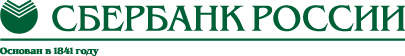 							Статус плательщика   13  					Форма № ПД-4сб (налог)							Статус плательщика   13  					Форма № ПД-4сб (налог)							Статус плательщика   13  					Форма № ПД-4сб (налог)							Статус плательщика   13  					Форма № ПД-4сб (налог)							Статус плательщика   13  					Форма № ПД-4сб (налог)							Статус плательщика   13  					Форма № ПД-4сб (налог)							Статус плательщика   13  					Форма № ПД-4сб (налог)							Статус плательщика   13  					Форма № ПД-4сб (налог)							Статус плательщика   13  					Форма № ПД-4сб (налог)							Статус плательщика   13  					Форма № ПД-4сб (налог)							Статус плательщика   13  					Форма № ПД-4сб (налог)							Статус плательщика   13  					Форма № ПД-4сб (налог)							Статус плательщика   13  					Форма № ПД-4сб (налог)							Статус плательщика   13  					Форма № ПД-4сб (налог)							Статус плательщика   13  					Форма № ПД-4сб (налог)							Статус плательщика   13  					Форма № ПД-4сб (налог)							Статус плательщика   13  					Форма № ПД-4сб (налог)							Статус плательщика   13  					Форма № ПД-4сб (налог)							Статус плательщика   13  					Форма № ПД-4сб (налог)							Статус плательщика   13  					Форма № ПД-4сб (налог)							Статус плательщика   13  					Форма № ПД-4сб (налог)							Статус плательщика   13  					Форма № ПД-4сб (налог)							Статус плательщика   13  					Форма № ПД-4сб (налог)							Статус плательщика   13  					Форма № ПД-4сб (налог)							Статус плательщика   13  					Форма № ПД-4сб (налог)							Статус плательщика   13  					Форма № ПД-4сб (налог)							Статус плательщика   13  					Форма № ПД-4сб (налог)							Статус плательщика   13  					Форма № ПД-4сб (налог)							Статус плательщика   13  					Форма № ПД-4сб (налог)							Статус плательщика   13  					Форма № ПД-4сб (налог)							Статус плательщика   13  					Форма № ПД-4сб (налог)							Статус плательщика   13  					Форма № ПД-4сб (налог)							Статус плательщика   13  					Форма № ПД-4сб (налог)							Статус плательщика   13  					Форма № ПД-4сб (налог)							Статус плательщика   13  					Форма № ПД-4сб (налог)							Статус плательщика   13  					Форма № ПД-4сб (налог)							Статус плательщика   13  					Форма № ПД-4сб (налог)							Статус плательщика   13  					Форма № ПД-4сб (налог)							Статус плательщика   13  					Форма № ПД-4сб (налог)							Статус плательщика   13  					Форма № ПД-4сб (налог)							Статус плательщика   13  					Форма № ПД-4сб (налог)							Статус плательщика   13  					Форма № ПД-4сб (налог)							Статус плательщика   13  					Форма № ПД-4сб (налог)							Статус плательщика   13  					Форма № ПД-4сб (налог)							Статус плательщика   13  					Форма № ПД-4сб (налог)							Статус плательщика   13  					Форма № ПД-4сб (налог)							Статус плательщика   13  					Форма № ПД-4сб (налог)							Статус плательщика   13  					Форма № ПД-4сб (налог)							Статус плательщика   13  					Форма № ПД-4сб (налог)							Статус плательщика   13  					Форма № ПД-4сб (налог)							Статус плательщика   13  					Форма № ПД-4сб (налог)							Статус плательщика   13  					Форма № ПД-4сб (налог)							Статус плательщика   13  					Форма № ПД-4сб (налог)							Статус плательщика   13  					Форма № ПД-4сб (налог)							Статус плательщика   13  					Форма № ПД-4сб (налог)							Статус плательщика   13  					Форма № ПД-4сб (налог)							Статус плательщика   13  					Форма № ПД-4сб (налог)							Статус плательщика   13  					Форма № ПД-4сб (налог)							Статус плательщика   13  					Форма № ПД-4сб (налог)							Статус плательщика   13  					Форма № ПД-4сб (налог)							Статус плательщика   13  					Форма № ПД-4сб (налог)							Статус плательщика   13  					Форма № ПД-4сб (налог)							Статус плательщика   13  					Форма № ПД-4сб (налог)							Статус плательщика   13  					Форма № ПД-4сб (налог)							Статус плательщика   13  					Форма № ПД-4сб (налог)							Статус плательщика   13  					Форма № ПД-4сб (налог)							Статус плательщика   13  					Форма № ПД-4сб (налог)							Статус плательщика   13  					Форма № ПД-4сб (налог)							Статус плательщика   13  					Форма № ПД-4сб (налог)							Статус плательщика   13  					Форма № ПД-4сб (налог)							Статус плательщика   13  					Форма № ПД-4сб (налог)							Статус плательщика   13  					Форма № ПД-4сб (налог)							Статус плательщика   13  					Форма № ПД-4сб (налог)							Статус плательщика   13  					Форма № ПД-4сб (налог)							Статус плательщика   13  					Форма № ПД-4сб (налог)							Статус плательщика   13  					Форма № ПД-4сб (налог)							Статус плательщика   13  					Форма № ПД-4сб (налог)							Статус плательщика   13  					Форма № ПД-4сб (налог)							Статус плательщика   13  					Форма № ПД-4сб (налог)							Статус плательщика   13  					Форма № ПД-4сб (налог)							Статус плательщика   13  					Форма № ПД-4сб (налог)							Статус плательщика   13  					Форма № ПД-4сб (налог)							Статус плательщика   13  					Форма № ПД-4сб (налог)							Статус плательщика   13  					Форма № ПД-4сб (налог)							Статус плательщика   13  					Форма № ПД-4сб (налог)							Статус плательщика   13  					Форма № ПД-4сб (налог)							Статус плательщика   13  					Форма № ПД-4сб (налог)							Статус плательщика   13  					Форма № ПД-4сб (налог)							Статус плательщика   13  					Форма № ПД-4сб (налог)							Статус плательщика   13  					Форма № ПД-4сб (налог)							Статус плательщика   13  					Форма № ПД-4сб (налог)							Статус плательщика   13  					Форма № ПД-4сб (налог)							Статус плательщика   13  					Форма № ПД-4сб (налог)							Статус плательщика   13  					Форма № ПД-4сб (налог)							Статус плательщика   13  					Форма № ПД-4сб (налог)							Статус плательщика   13  					Форма № ПД-4сб (налог)							Статус плательщика   13  					Форма № ПД-4сб (налог)							Статус плательщика   13  					Форма № ПД-4сб (налог)							Статус плательщика   13  					Форма № ПД-4сб (налог)							Статус плательщика   13  					Форма № ПД-4сб (налог)							Статус плательщика   13  					Форма № ПД-4сб (налог)							Статус плательщика   13  					Форма № ПД-4сб (налог)							Статус плательщика   13  					Форма № ПД-4сб (налог)							Статус плательщика   13  					Форма № ПД-4сб (налог)							Статус плательщика   13  					Форма № ПД-4сб (налог)							Статус плательщика   13  					Форма № ПД-4сб (налог)							Статус плательщика   13  					Форма № ПД-4сб (налог)							Статус плательщика   13  					Форма № ПД-4сб (налог)							Статус плательщика   13  					Форма № ПД-4сб (налог)							Статус плательщика   13  					Форма № ПД-4сб (налог)							Статус плательщика   13  					Форма № ПД-4сб (налог)							Статус плательщика   13  					Форма № ПД-4сб (налог)							Статус плательщика   13  					Форма № ПД-4сб (налог)							Статус плательщика   13  					Форма № ПД-4сб (налог)							Статус плательщика   13  ИзвещениеИзвещениеУФК г. Москвы для МИФНС №46 по г. МосквеУФК г. Москвы для МИФНС №46 по г. МосквеУФК г. Москвы для МИФНС №46 по г. МосквеУФК г. Москвы для МИФНС №46 по г. МосквеУФК г. Москвы для МИФНС №46 по г. МосквеУФК г. Москвы для МИФНС №46 по г. МосквеУФК г. Москвы для МИФНС №46 по г. МосквеУФК г. Москвы для МИФНС №46 по г. МосквеУФК г. Москвы для МИФНС №46 по г. МосквеУФК г. Москвы для МИФНС №46 по г. МосквеУФК г. Москвы для МИФНС №46 по г. МосквеУФК г. Москвы для МИФНС №46 по г. МосквеУФК г. Москвы для МИФНС №46 по г. МосквеУФК г. Москвы для МИФНС №46 по г. МосквеУФК г. Москвы для МИФНС №46 по г. МосквеУФК г. Москвы для МИФНС №46 по г. МосквеУФК г. Москвы для МИФНС №46 по г. МосквеУФК г. Москвы для МИФНС №46 по г. МосквеУФК г. Москвы для МИФНС №46 по г. МосквеУФК г. Москвы для МИФНС №46 по г. МосквеУФК г. Москвы для МИФНС №46 по г. МосквеУФК г. Москвы для МИФНС №46 по г. МосквеУФК г. Москвы для МИФНС №46 по г. МосквеУФК г. Москвы для МИФНС №46 по г. МосквеУФК г. Москвы для МИФНС №46 по г. МосквеУФК г. Москвы для МИФНС №46 по г. МосквеУФК г. Москвы для МИФНС №46 по г. МосквеУФК г. Москвы для МИФНС №46 по г. МосквеУФК г. Москвы для МИФНС №46 по г. МосквеУФК г. Москвы для МИФНС №46 по г. МосквеУФК г. Москвы для МИФНС №46 по г. МосквеУФК г. Москвы для МИФНС №46 по г. МосквеУФК г. Москвы для МИФНС №46 по г. МосквеУФК г. Москвы для МИФНС №46 по г. МосквеУФК г. Москвы для МИФНС №46 по г. МосквеУФК г. Москвы для МИФНС №46 по г. МосквеУФК г. Москвы для МИФНС №46 по г. МосквеУФК г. Москвы для МИФНС №46 по г. МосквеУФК г. Москвы для МИФНС №46 по г. МосквеУФК г. Москвы для МИФНС №46 по г. МосквеУФК г. Москвы для МИФНС №46 по г. МосквеУФК г. Москвы для МИФНС №46 по г. МосквеУФК г. Москвы для МИФНС №46 по г. МосквеУФК г. Москвы для МИФНС №46 по г. МосквеУФК г. Москвы для МИФНС №46 по г. МосквеУФК г. Москвы для МИФНС №46 по г. МосквеУФК г. Москвы для МИФНС №46 по г. МосквеУФК г. Москвы для МИФНС №46 по г. МосквеУФК г. Москвы для МИФНС №46 по г. МосквеУФК г. Москвы для МИФНС №46 по г. МосквеУФК г. Москвы для МИФНС №46 по г. МосквеУФК г. Москвы для МИФНС №46 по г. МосквеУФК г. Москвы для МИФНС №46 по г. МосквеУФК г. Москвы для МИФНС №46 по г. МосквеУФК г. Москвы для МИФНС №46 по г. МосквеУФК г. Москвы для МИФНС №46 по г. МосквеУФК г. Москвы для МИФНС №46 по г. МосквеУФК г. Москвы для МИФНС №46 по г. МосквеУФК г. Москвы для МИФНС №46 по г. МосквеУФК г. Москвы для МИФНС №46 по г. МосквеУФК г. Москвы для МИФНС №46 по г. МосквеУФК г. Москвы для МИФНС №46 по г. МосквеУФК г. Москвы для МИФНС №46 по г. МосквеУФК г. Москвы для МИФНС №46 по г. МосквеУФК г. Москвы для МИФНС №46 по г. МосквеУФК г. Москвы для МИФНС №46 по г. МосквеУФК г. Москвы для МИФНС №46 по г. МосквеУФК г. Москвы для МИФНС №46 по г. МосквеУФК г. Москвы для МИФНС №46 по г. МосквеУФК г. Москвы для МИФНС №46 по г. МосквеУФК г. Москвы для МИФНС №46 по г. МосквеУФК г. Москвы для МИФНС №46 по г. МосквеУФК г. Москвы для МИФНС №46 по г. МосквеУФК г. Москвы для МИФНС №46 по г. МосквеКППКППКППКППКППКППКППКППКПП77777777333333330000111100000011ИзвещениеИзвещение(наименование получателя платежа)(наименование получателя платежа)(наименование получателя платежа)(наименование получателя платежа)(наименование получателя платежа)(наименование получателя платежа)(наименование получателя платежа)(наименование получателя платежа)(наименование получателя платежа)(наименование получателя платежа)(наименование получателя платежа)(наименование получателя платежа)(наименование получателя платежа)(наименование получателя платежа)(наименование получателя платежа)(наименование получателя платежа)(наименование получателя платежа)(наименование получателя платежа)(наименование получателя платежа)(наименование получателя платежа)(наименование получателя платежа)(наименование получателя платежа)(наименование получателя платежа)(наименование получателя платежа)(наименование получателя платежа)(наименование получателя платежа)(наименование получателя платежа)(наименование получателя платежа)(наименование получателя платежа)(наименование получателя платежа)(наименование получателя платежа)(наименование получателя платежа)(наименование получателя платежа)(наименование получателя платежа)(наименование получателя платежа)(наименование получателя платежа)(наименование получателя платежа)(наименование получателя платежа)(наименование получателя платежа)(наименование получателя платежа)(наименование получателя платежа)(наименование получателя платежа)(наименование получателя платежа)(наименование получателя платежа)(наименование получателя платежа)(наименование получателя платежа)(наименование получателя платежа)(наименование получателя платежа)(наименование получателя платежа)(наименование получателя платежа)(наименование получателя платежа)(наименование получателя платежа)(наименование получателя платежа)(наименование получателя платежа)(наименование получателя платежа)(наименование получателя платежа)(наименование получателя платежа)(наименование получателя платежа)(наименование получателя платежа)(наименование получателя платежа)(наименование получателя платежа)(наименование получателя платежа)(наименование получателя платежа)(наименование получателя платежа)(наименование получателя платежа)(наименование получателя платежа)(наименование получателя платежа)(наименование получателя платежа)(наименование получателя платежа)(наименование получателя платежа)(наименование получателя платежа)(наименование получателя платежа)(наименование получателя платежа)(наименование получателя платежа)77333333335555000666888111100044555522228888333355559999333300000000ИНН налогового органа*ИНН налогового органа*ИНН налогового органа*ИНН налогового органа*ИНН налогового органа*ИНН налогового органа*ИНН налогового органа*ИНН налогового органа*ИНН налогового органа*ИНН налогового органа*ИНН налогового органа*ИНН налогового органа*ИНН налогового органа*ИНН налогового органа*ИНН налогового органа*ИНН налогового органа*ИНН налогового органа*ИНН налогового органа*ИНН налогового органа*ИНН налогового органа*ИНН налогового органа*ИНН налогового органа*ИНН налогового органа*ИНН налогового органа*ИНН налогового органа*ИНН налогового органа*ИНН налогового органа*ИНН налогового органа*ИНН налогового органа*ИНН налогового органа*и его сокращенное наименованиеи его сокращенное наименованиеи его сокращенное наименованиеи его сокращенное наименованиеи его сокращенное наименованиеи его сокращенное наименованиеи его сокращенное наименованиеи его сокращенное наименованиеи его сокращенное наименованиеи его сокращенное наименованиеи его сокращенное наименованиеи его сокращенное наименованиеи его сокращенное наименованиеи его сокращенное наименованиеи его сокращенное наименованиеи его сокращенное наименованиеи его сокращенное наименованиеи его сокращенное наименованиеи его сокращенное наименованиеи его сокращенное наименованиеи его сокращенное наименованиеи его сокращенное наименованиеи его сокращенное наименованиеи его сокращенное наименованиеи его сокращенное наименованиеи его сокращенное наименованиеи его сокращенное наименованиеи его сокращенное наименованиеи его сокращенное наименованиеи его сокращенное наименованиеи его сокращенное наименованиеи его сокращенное наименованиеи его сокращенное наименованиеи его сокращенное наименованиеи его сокращенное наименованиеи его сокращенное наименованиеи его сокращенное наименованиеи его сокращенное наименованиеи его сокращенное наименованиеи его сокращенное наименованиеи его сокращенное наименование(код ОКАТО)(код ОКАТО)(код ОКАТО)(код ОКАТО)(код ОКАТО)(код ОКАТО)(код ОКАТО)(код ОКАТО)(код ОКАТО)(код ОКАТО)(код ОКАТО)(код ОКАТО)(код ОКАТО)(код ОКАТО)(код ОКАТО)(код ОКАТО)(код ОКАТО)(код ОКАТО)(код ОКАТО)(код ОКАТО)(код ОКАТО)(код ОКАТО)(код ОКАТО)(код ОКАТО)(код ОКАТО)(код ОКАТО)(код ОКАТО)(код ОКАТО)(код ОКАТО)(код ОКАТО)(код ОКАТО)(код ОКАТО)(код ОКАТО)(код ОКАТО)(код ОКАТО)(код ОКАТО)(код ОКАТО)(код ОКАТО)4011111000111188811100088880000000000000000000000001100000044411ввОтд. 1 Московского ГТУ Банка РоссииОтд. 1 Московского ГТУ Банка РоссииОтд. 1 Московского ГТУ Банка РоссииОтд. 1 Московского ГТУ Банка РоссииОтд. 1 Московского ГТУ Банка РоссииОтд. 1 Московского ГТУ Банка РоссииОтд. 1 Московского ГТУ Банка РоссииОтд. 1 Московского ГТУ Банка РоссииОтд. 1 Московского ГТУ Банка РоссииОтд. 1 Московского ГТУ Банка РоссииОтд. 1 Московского ГТУ Банка РоссииОтд. 1 Московского ГТУ Банка РоссииОтд. 1 Московского ГТУ Банка РоссииОтд. 1 Московского ГТУ Банка РоссииОтд. 1 Московского ГТУ Банка РоссииОтд. 1 Московского ГТУ Банка РоссииОтд. 1 Московского ГТУ Банка РоссииОтд. 1 Московского ГТУ Банка РоссииОтд. 1 Московского ГТУ Банка РоссииОтд. 1 Московского ГТУ Банка РоссииОтд. 1 Московского ГТУ Банка РоссииОтд. 1 Московского ГТУ Банка РоссииОтд. 1 Московского ГТУ Банка РоссииОтд. 1 Московского ГТУ Банка РоссииОтд. 1 Московского ГТУ Банка РоссииОтд. 1 Московского ГТУ Банка РоссииОтд. 1 Московского ГТУ Банка РоссииОтд. 1 Московского ГТУ Банка РоссииОтд. 1 Московского ГТУ Банка РоссииОтд. 1 Московского ГТУ Банка РоссииОтд. 1 Московского ГТУ Банка РоссииОтд. 1 Московского ГТУ Банка РоссииОтд. 1 Московского ГТУ Банка РоссииОтд. 1 Московского ГТУ Банка РоссииОтд. 1 Московского ГТУ Банка РоссииОтд. 1 Московского ГТУ Банка РоссииОтд. 1 Московского ГТУ Банка РоссииОтд. 1 Московского ГТУ Банка РоссииОтд. 1 Московского ГТУ Банка РоссииОтд. 1 Московского ГТУ Банка РоссииОтд. 1 Московского ГТУ Банка РоссииОтд. 1 Московского ГТУ Банка РоссииОтд. 1 Московского ГТУ Банка РоссииОтд. 1 Московского ГТУ Банка РоссииОтд. 1 Московского ГТУ Банка РоссииОтд. 1 Московского ГТУ Банка РоссииОтд. 1 Московского ГТУ Банка РоссииОтд. 1 Московского ГТУ Банка РоссииОтд. 1 Московского ГТУ Банка России(номер счета получателя платежа)(номер счета получателя платежа)(номер счета получателя платежа)(номер счета получателя платежа)(номер счета получателя платежа)(номер счета получателя платежа)(номер счета получателя платежа)(номер счета получателя платежа)(номер счета получателя платежа)(номер счета получателя платежа)(номер счета получателя платежа)(номер счета получателя платежа)(номер счета получателя платежа)(номер счета получателя платежа)(номер счета получателя платежа)(номер счета получателя платежа)(номер счета получателя платежа)(номер счета получателя платежа)(номер счета получателя платежа)(номер счета получателя платежа)(номер счета получателя платежа)(номер счета получателя платежа)(номер счета получателя платежа)(номер счета получателя платежа)(номер счета получателя платежа)(номер счета получателя платежа)(номер счета получателя платежа)(номер счета получателя платежа)(номер счета получателя платежа)(номер счета получателя платежа)(номер счета получателя платежа)(номер счета получателя платежа)(номер счета получателя платежа)(номер счета получателя платежа)(номер счета получателя платежа)(номер счета получателя платежа)(номер счета получателя платежа)(номер счета получателя платежа)(номер счета получателя платежа)(номер счета получателя платежа)(номер счета получателя платежа)(номер счета получателя платежа)(номер счета получателя платежа)(номер счета получателя платежа)(номер счета получателя платежа)(номер счета получателя платежа)(номер счета получателя платежа)(номер счета получателя платежа)(номер счета получателя платежа)(номер счета получателя платежа)(номер счета получателя платежа)(номер счета получателя платежа)(номер счета получателя платежа)(номер счета получателя платежа)(номер счета получателя платежа)(номер счета получателя платежа)(номер счета получателя платежа)(номер счета получателя платежа)(номер счета получателя платежа)(номер счета получателя платежа)(номер счета получателя платежа)(номер счета получателя платежа)(номер счета получателя платежа)(номер счета получателя платежа)(наименование банка)(наименование банка)(наименование банка)(наименование банка)(наименование банка)(наименование банка)(наименование банка)(наименование банка)(наименование банка)(наименование банка)(наименование банка)(наименование банка)(наименование банка)(наименование банка)(наименование банка)(наименование банка)(наименование банка)(наименование банка)(наименование банка)(наименование банка)(наименование банка)(наименование банка)(наименование банка)(наименование банка)(наименование банка)(наименование банка)(наименование банка)(наименование банка)(наименование банка)(наименование банка)(наименование банка)(наименование банка)(наименование банка)(наименование банка)(наименование банка)(наименование банка)(наименование банка)(наименование банка)(наименование банка)(наименование банка)(наименование банка)(наименование банка)(наименование банка)(наименование банка)(наименование банка)(наименование банка)(наименование банка)(наименование банка)(наименование банка)БИК: БИК: БИК: БИК: 00000444444455588833300000000111111111Кор./сч.: Кор./сч.: Кор./сч.: Кор./сч.: Кор./сч.: Кор./сч.: Кор./сч.: Кор./сч.: Кор./сч.: Кор./сч.: Кор./сч.: Кор./сч.: Кор./сч.: Кор./сч.: Государственная пошлина за государственную регистрацию Государственная пошлина за государственную регистрацию Государственная пошлина за государственную регистрацию Государственная пошлина за государственную регистрацию Государственная пошлина за государственную регистрацию Государственная пошлина за государственную регистрацию Государственная пошлина за государственную регистрацию Государственная пошлина за государственную регистрацию Государственная пошлина за государственную регистрацию Государственная пошлина за государственную регистрацию Государственная пошлина за государственную регистрацию Государственная пошлина за государственную регистрацию Государственная пошлина за государственную регистрацию Государственная пошлина за государственную регистрацию Государственная пошлина за государственную регистрацию Государственная пошлина за государственную регистрацию Государственная пошлина за государственную регистрацию Государственная пошлина за государственную регистрацию Государственная пошлина за государственную регистрацию Государственная пошлина за государственную регистрацию Государственная пошлина за государственную регистрацию Государственная пошлина за государственную регистрацию Государственная пошлина за государственную регистрацию Государственная пошлина за государственную регистрацию Государственная пошлина за государственную регистрацию Государственная пошлина за государственную регистрацию Государственная пошлина за государственную регистрацию Государственная пошлина за государственную регистрацию Государственная пошлина за государственную регистрацию Государственная пошлина за государственную регистрацию Государственная пошлина за государственную регистрацию Государственная пошлина за государственную регистрацию Государственная пошлина за государственную регистрацию Государственная пошлина за государственную регистрацию Государственная пошлина за государственную регистрацию Государственная пошлина за государственную регистрацию Государственная пошлина за государственную регистрацию Государственная пошлина за государственную регистрацию Государственная пошлина за государственную регистрацию Государственная пошлина за государственную регистрацию Государственная пошлина за государственную регистрацию Государственная пошлина за государственную регистрацию Государственная пошлина за государственную регистрацию Государственная пошлина за государственную регистрацию Государственная пошлина за государственную регистрацию Государственная пошлина за государственную регистрацию Государственная пошлина за государственную регистрацию Государственная пошлина за государственную регистрацию Государственная пошлина за государственную регистрацию Государственная пошлина за государственную регистрацию Государственная пошлина за государственную регистрацию Государственная пошлина за государственную регистрацию Государственная пошлина за государственную регистрацию Государственная пошлина за государственную регистрацию Государственная пошлина за государственную регистрацию Государственная пошлина за государственную регистрацию Государственная пошлина за государственную регистрацию Государственная пошлина за государственную регистрацию Государственная пошлина за государственную регистрацию Государственная пошлина за государственную регистрацию Государственная пошлина за государственную регистрацию Государственная пошлина за государственную регистрацию Государственная пошлина за государственную регистрацию Государственная пошлина за государственную регистрацию 182 1 08 07010 01 1000 110182 1 08 07010 01 1000 110182 1 08 07010 01 1000 110182 1 08 07010 01 1000 110182 1 08 07010 01 1000 110182 1 08 07010 01 1000 110182 1 08 07010 01 1000 110182 1 08 07010 01 1000 110182 1 08 07010 01 1000 110182 1 08 07010 01 1000 110182 1 08 07010 01 1000 110182 1 08 07010 01 1000 110182 1 08 07010 01 1000 110182 1 08 07010 01 1000 110182 1 08 07010 01 1000 110182 1 08 07010 01 1000 110182 1 08 07010 01 1000 110182 1 08 07010 01 1000 110182 1 08 07010 01 1000 110182 1 08 07010 01 1000 110182 1 08 07010 01 1000 110182 1 08 07010 01 1000 110182 1 08 07010 01 1000 110182 1 08 07010 01 1000 110182 1 08 07010 01 1000 110182 1 08 07010 01 1000 110182 1 08 07010 01 1000 110182 1 08 07010 01 1000 110182 1 08 07010 01 1000 110182 1 08 07010 01 1000 110182 1 08 07010 01 1000 110182 1 08 07010 01 1000 110182 1 08 07010 01 1000 110182 1 08 07010 01 1000 110182 1 08 07010 01 1000 110182 1 08 07010 01 1000 110182 1 08 07010 01 1000 110182 1 08 07010 01 1000 110182 1 08 07010 01 1000 110182 1 08 07010 01 1000 110182 1 08 07010 01 1000 110182 1 08 07010 01 1000 110182 1 08 07010 01 1000 110182 1 08 07010 01 1000 110182 1 08 07010 01 1000 110182 1 08 07010 01 1000 110182 1 08 07010 01 1000 110182 1 08 07010 01 1000 110(наименование платежа)(наименование платежа)(наименование платежа)(наименование платежа)(наименование платежа)(наименование платежа)(наименование платежа)(наименование платежа)(наименование платежа)(наименование платежа)(наименование платежа)(наименование платежа)(наименование платежа)(наименование платежа)(наименование платежа)(наименование платежа)(наименование платежа)(наименование платежа)(наименование платежа)(наименование платежа)(наименование платежа)(наименование платежа)(наименование платежа)(наименование платежа)(наименование платежа)(наименование платежа)(наименование платежа)(наименование платежа)(наименование платежа)(наименование платежа)(наименование платежа)(наименование платежа)(наименование платежа)(наименование платежа)(наименование платежа)(наименование платежа)(наименование платежа)(наименование платежа)(наименование платежа)(наименование платежа)(наименование платежа)(наименование платежа)(наименование платежа)(наименование платежа)(наименование платежа)(наименование платежа)(наименование платежа)(наименование платежа)(наименование платежа)(наименование платежа)(наименование платежа)(наименование платежа)(наименование платежа)(наименование платежа)(наименование платежа)(наименование платежа)(наименование платежа)(наименование платежа)(наименование платежа)(наименование платежа)(наименование платежа)(наименование платежа)(наименование платежа)(наименование платежа)(код бюджетной классификации)(код бюджетной классификации)(код бюджетной классификации)(код бюджетной классификации)(код бюджетной классификации)(код бюджетной классификации)(код бюджетной классификации)(код бюджетной классификации)(код бюджетной классификации)(код бюджетной классификации)(код бюджетной классификации)(код бюджетной классификации)(код бюджетной классификации)(код бюджетной классификации)(код бюджетной классификации)(код бюджетной классификации)(код бюджетной классификации)(код бюджетной классификации)(код бюджетной классификации)(код бюджетной классификации)(код бюджетной классификации)(код бюджетной классификации)(код бюджетной классификации)(код бюджетной классификации)(код бюджетной классификации)(код бюджетной классификации)(код бюджетной классификации)(код бюджетной классификации)(код бюджетной классификации)(код бюджетной классификации)(код бюджетной классификации)(код бюджетной классификации)(код бюджетной классификации)(код бюджетной классификации)(код бюджетной классификации)(код бюджетной классификации)(код бюджетной классификации)(код бюджетной классификации)(код бюджетной классификации)(код бюджетной классификации)(код бюджетной классификации)(код бюджетной классификации)(код бюджетной классификации)(код бюджетной классификации)(код бюджетной классификации)(код бюджетной классификации)(код бюджетной классификации)(код бюджетной классификации)(код бюджетной классификации)(код бюджетной классификации)(код бюджетной классификации)(код бюджетной классификации)Плательщик (Ф. И. О.)Плательщик (Ф. И. О.)Плательщик (Ф. И. О.)Плательщик (Ф. И. О.)Плательщик (Ф. И. О.)Плательщик (Ф. И. О.)Плательщик (Ф. И. О.)Плательщик (Ф. И. О.)Плательщик (Ф. И. О.)Плательщик (Ф. И. О.)Плательщик (Ф. И. О.)Плательщик (Ф. И. О.)Плательщик (Ф. И. О.)Плательщик (Ф. И. О.)Плательщик (Ф. И. О.)Плательщик (Ф. И. О.)Плательщик (Ф. И. О.)Плательщик (Ф. И. О.)Плательщик (Ф. И. О.)Плательщик (Ф. И. О.)Плательщик (Ф. И. О.)Плательщик (Ф. И. О.)Плательщик (Ф. И. О.)Плательщик (Ф. И. О.)Плательщик (Ф. И. О.)Плательщик (Ф. И. О.)Плательщик (Ф. И. О.)Плательщик (Ф. И. О.)Плательщик (Ф. И. О.)Адрес плательщика:Адрес плательщика:Адрес плательщика:Адрес плательщика:Адрес плательщика:Адрес плательщика:Адрес плательщика:Адрес плательщика:Адрес плательщика:Адрес плательщика:Адрес плательщика:Адрес плательщика:Адрес плательщика:Адрес плательщика:Адрес плательщика:Адрес плательщика:Адрес плательщика:Адрес плательщика:Адрес плательщика:Адрес плательщика:Адрес плательщика:Адрес плательщика:Адрес плательщика:Адрес плательщика:Адрес плательщика:Адрес плательщика:Адрес плательщика:Адрес плательщика:Адрес плательщика:ИНН плательщикаИНН плательщикаИНН плательщикаИНН плательщикаИНН плательщикаИНН плательщикаИНН плательщикаИНН плательщикаИНН плательщикаИНН плательщикаИНН плательщикаИНН плательщикаИНН плательщикаИНН плательщикаИНН плательщикаИНН плательщикаИНН плательщикаИНН плательщикаИНН плательщика№ л/с плательщика№ л/с плательщика№ л/с плательщика№ л/с плательщика№ л/с плательщика№ л/с плательщика№ л/с плательщика№ л/с плательщика№ л/с плательщика№ л/с плательщика№ л/с плательщика№ л/с плательщика№ л/с плательщика№ л/с плательщика№ л/с плательщикаКассирСумма: Сумма: Сумма: Сумма: Сумма: Сумма: Сумма: Сумма: Сумма: Сумма: Сумма: Сумма: Сумма: Сумма: 4000 руб. 00 коп.4000 руб. 00 коп.4000 руб. 00 коп.4000 руб. 00 коп.4000 руб. 00 коп.4000 руб. 00 коп.4000 руб. 00 коп.4000 руб. 00 коп.4000 руб. 00 коп.4000 руб. 00 коп.4000 руб. 00 коп.4000 руб. 00 коп.4000 руб. 00 коп.4000 руб. 00 коп.4000 руб. 00 коп.4000 руб. 00 коп.4000 руб. 00 коп.4000 руб. 00 коп.4000 руб. 00 коп.4000 руб. 00 коп.4000 руб. 00 коп.4000 руб. 00 коп.4000 руб. 00 коп.4000 руб. 00 коп.4000 руб. 00 коп.4000 руб. 00 коп.4000 руб. 00 коп.4000 руб. 00 коп.4000 руб. 00 коп.4000 руб. 00 коп.4000 руб. 00 коп.4000 руб. 00 коп.4000 руб. 00 коп.4000 руб. 00 коп.		Статус______		Статус______		Статус______		Статус______		Статус______		Статус______		Статус______		Статус______		Статус______		Статус______		Статус______		Статус______		Статус______		Статус______		Статус______		Статус______		Статус______		Статус______		Статус______		Статус______		Статус______		Статус______		Статус______		Статус______		Статус______		Статус______		Статус______		Статус______		Статус______		Статус______		Статус______КассирПлательщик (подпись):  Плательщик (подпись):  Плательщик (подпись):  Плательщик (подпись):  Плательщик (подпись):  Плательщик (подпись):  Плательщик (подпись):  Плательщик (подпись):  Плательщик (подпись):  Плательщик (подпись):  Плательщик (подпись):  Плательщик (подпись):  Плательщик (подпись):  Плательщик (подпись):  Плательщик (подпись):  Плательщик (подпись):  Плательщик (подпись):  Плательщик (подпись):  Плательщик (подпись):  Плательщик (подпись):  Плательщик (подпись):  Плательщик (подпись):  Плательщик (подпись):  Плательщик (подпись):  Плательщик (подпись):  Плательщик (подпись):  Плательщик (подпись):  Плательщик (подпись):  Плательщик (подпись):  Плательщик (подпись):  Плательщик (подпись):  Плательщик (подпись):  Плательщик (подпись):  Плательщик (подпись):  Плательщик (подпись):  Плательщик (подпись):  Плательщик (подпись):  Плательщик (подпись):  Плательщик (подпись):  Плательщик (подпись):  Плательщик (подпись):  Плательщик (подпись):  Плательщик (подпись):  Плательщик (подпись):  Плательщик (подпись):  Плательщик (подпись):  Плательщик (подпись):  Плательщик (подпись):  Плательщик (подпись):  Плательщик (подпись):  Плательщик (подпись):  Плательщик (подпись):  Плательщик (подпись):  Плательщик (подпись):  Плательщик (подпись):  Плательщик (подпись):  Плательщик (подпись):  Плательщик (подпись):  Плательщик (подпись):  Плательщик (подпись):  Плательщик (подпись):  Плательщик (подпись):  Плательщик (подпись):  Плательщик (подпись):  Плательщик (подпись):  Плательщик (подпись):  Плательщик (подпись):  Плательщик (подпись):  Плательщик (подпись):  Плательщик (подпись):  Плательщик (подпись):  Плательщик (подпись):  Дата:   _____  _________2010 г.Дата:   _____  _________2010 г.Дата:   _____  _________2010 г.Дата:   _____  _________2010 г.Дата:   _____  _________2010 г.Дата:   _____  _________2010 г.Дата:   _____  _________2010 г.Дата:   _____  _________2010 г.Дата:   _____  _________2010 г.Дата:   _____  _________2010 г.Дата:   _____  _________2010 г.Дата:   _____  _________2010 г.Дата:   _____  _________2010 г.Дата:   _____  _________2010 г.Дата:   _____  _________2010 г.Дата:   _____  _________2010 г.Дата:   _____  _________2010 г.Дата:   _____  _________2010 г.Дата:   _____  _________2010 г.Дата:   _____  _________2010 г.Дата:   _____  _________2010 г.Дата:   _____  _________2010 г.Дата:   _____  _________2010 г.Дата:   _____  _________2010 г.Дата:   _____  _________2010 г.Дата:   _____  _________2010 г.Дата:   _____  _________2010 г.Дата:   _____  _________2010 г.Дата:   _____  _________2010 г.Дата:   _____  _________2010 г.Дата:   _____  _________2010 г.Дата:   _____  _________2010 г.Дата:   _____  _________2010 г.Дата:   _____  _________2010 г.Дата:   _____  _________2010 г.Дата:   _____  _________2010 г.Дата:   _____  _________2010 г.Дата:   _____  _________2010 г.Дата:   _____  _________2010 г.Дата:   _____  _________2010 г.Дата:   _____  _________2010 г.Дата:   _____  _________2010 г.Дата:   _____  _________2010 г.Дата:   _____  _________2010 г.* или иной государственный орган исполнительной власти* или иной государственный орган исполнительной власти* или иной государственный орган исполнительной власти* или иной государственный орган исполнительной власти* или иной государственный орган исполнительной власти* или иной государственный орган исполнительной власти* или иной государственный орган исполнительной власти* или иной государственный орган исполнительной власти* или иной государственный орган исполнительной власти* или иной государственный орган исполнительной власти* или иной государственный орган исполнительной власти* или иной государственный орган исполнительной власти* или иной государственный орган исполнительной власти* или иной государственный орган исполнительной власти* или иной государственный орган исполнительной власти* или иной государственный орган исполнительной власти* или иной государственный орган исполнительной власти* или иной государственный орган исполнительной власти* или иной государственный орган исполнительной власти* или иной государственный орган исполнительной власти* или иной государственный орган исполнительной власти* или иной государственный орган исполнительной власти* или иной государственный орган исполнительной власти* или иной государственный орган исполнительной власти* или иной государственный орган исполнительной власти* или иной государственный орган исполнительной власти* или иной государственный орган исполнительной власти* или иной государственный орган исполнительной власти* или иной государственный орган исполнительной власти* или иной государственный орган исполнительной власти* или иной государственный орган исполнительной власти* или иной государственный орган исполнительной власти* или иной государственный орган исполнительной власти* или иной государственный орган исполнительной власти* или иной государственный орган исполнительной власти* или иной государственный орган исполнительной власти* или иной государственный орган исполнительной власти* или иной государственный орган исполнительной власти* или иной государственный орган исполнительной власти* или иной государственный орган исполнительной власти* или иной государственный орган исполнительной власти* или иной государственный орган исполнительной власти* или иной государственный орган исполнительной власти* или иной государственный орган исполнительной власти* или иной государственный орган исполнительной власти* или иной государственный орган исполнительной власти* или иной государственный орган исполнительной власти* или иной государственный орган исполнительной власти* или иной государственный орган исполнительной власти* или иной государственный орган исполнительной власти* или иной государственный орган исполнительной власти* или иной государственный орган исполнительной власти* или иной государственный орган исполнительной власти* или иной государственный орган исполнительной власти* или иной государственный орган исполнительной власти* или иной государственный орган исполнительной власти* или иной государственный орган исполнительной власти* или иной государственный орган исполнительной власти* или иной государственный орган исполнительной власти* или иной государственный орган исполнительной власти* или иной государственный орган исполнительной власти* или иной государственный орган исполнительной власти* или иной государственный орган исполнительной власти* или иной государственный орган исполнительной власти* или иной государственный орган исполнительной власти* или иной государственный орган исполнительной власти* или иной государственный орган исполнительной власти* или иной государственный орган исполнительной власти* или иной государственный орган исполнительной власти* или иной государственный орган исполнительной власти* или иной государственный орган исполнительной власти* или иной государственный орган исполнительной власти* или иной государственный орган исполнительной власти* или иной государственный орган исполнительной власти* или иной государственный орган исполнительной власти* или иной государственный орган исполнительной власти* или иной государственный орган исполнительной власти* или иной государственный орган исполнительной власти* или иной государственный орган исполнительной власти* или иной государственный орган исполнительной власти* или иной государственный орган исполнительной власти* или иной государственный орган исполнительной власти* или иной государственный орган исполнительной власти* или иной государственный орган исполнительной власти* или иной государственный орган исполнительной власти* или иной государственный орган исполнительной власти* или иной государственный орган исполнительной власти* или иной государственный орган исполнительной власти* или иной государственный орган исполнительной власти* или иной государственный орган исполнительной власти* или иной государственный орган исполнительной власти* или иной государственный орган исполнительной власти* или иной государственный орган исполнительной власти* или иной государственный орган исполнительной власти* или иной государственный орган исполнительной власти* или иной государственный орган исполнительной власти* или иной государственный орган исполнительной власти* или иной государственный орган исполнительной власти* или иной государственный орган исполнительной власти* или иной государственный орган исполнительной власти* или иной государственный орган исполнительной власти* или иной государственный орган исполнительной власти* или иной государственный орган исполнительной власти* или иной государственный орган исполнительной власти* или иной государственный орган исполнительной власти* или иной государственный орган исполнительной власти* или иной государственный орган исполнительной власти* или иной государственный орган исполнительной власти* или иной государственный орган исполнительной власти* или иной государственный орган исполнительной власти* или иной государственный орган исполнительной власти* или иной государственный орган исполнительной власти* или иной государственный орган исполнительной власти* или иной государственный орган исполнительной власти* или иной государственный орган исполнительной власти* или иной государственный орган исполнительной властиУФК г. Москвы для МИФНС №46 по г. МосквеУФК г. Москвы для МИФНС №46 по г. МосквеУФК г. Москвы для МИФНС №46 по г. МосквеУФК г. Москвы для МИФНС №46 по г. МосквеУФК г. Москвы для МИФНС №46 по г. МосквеУФК г. Москвы для МИФНС №46 по г. МосквеУФК г. Москвы для МИФНС №46 по г. МосквеУФК г. Москвы для МИФНС №46 по г. МосквеУФК г. Москвы для МИФНС №46 по г. МосквеУФК г. Москвы для МИФНС №46 по г. МосквеУФК г. Москвы для МИФНС №46 по г. МосквеУФК г. Москвы для МИФНС №46 по г. МосквеУФК г. Москвы для МИФНС №46 по г. МосквеУФК г. Москвы для МИФНС №46 по г. МосквеУФК г. Москвы для МИФНС №46 по г. МосквеУФК г. Москвы для МИФНС №46 по г. МосквеУФК г. Москвы для МИФНС №46 по г. МосквеУФК г. Москвы для МИФНС №46 по г. МосквеУФК г. Москвы для МИФНС №46 по г. МосквеУФК г. Москвы для МИФНС №46 по г. МосквеУФК г. Москвы для МИФНС №46 по г. МосквеУФК г. Москвы для МИФНС №46 по г. МосквеУФК г. Москвы для МИФНС №46 по г. МосквеУФК г. Москвы для МИФНС №46 по г. МосквеУФК г. Москвы для МИФНС №46 по г. МосквеУФК г. Москвы для МИФНС №46 по г. МосквеУФК г. Москвы для МИФНС №46 по г. МосквеУФК г. Москвы для МИФНС №46 по г. МосквеУФК г. Москвы для МИФНС №46 по г. МосквеУФК г. Москвы для МИФНС №46 по г. МосквеУФК г. Москвы для МИФНС №46 по г. МосквеУФК г. Москвы для МИФНС №46 по г. МосквеУФК г. Москвы для МИФНС №46 по г. МосквеУФК г. Москвы для МИФНС №46 по г. МосквеУФК г. Москвы для МИФНС №46 по г. МосквеУФК г. Москвы для МИФНС №46 по г. МосквеУФК г. Москвы для МИФНС №46 по г. МосквеУФК г. Москвы для МИФНС №46 по г. МосквеУФК г. Москвы для МИФНС №46 по г. МосквеУФК г. Москвы для МИФНС №46 по г. МосквеУФК г. Москвы для МИФНС №46 по г. МосквеУФК г. Москвы для МИФНС №46 по г. МосквеУФК г. Москвы для МИФНС №46 по г. МосквеУФК г. Москвы для МИФНС №46 по г. МосквеУФК г. Москвы для МИФНС №46 по г. МосквеУФК г. Москвы для МИФНС №46 по г. МосквеУФК г. Москвы для МИФНС №46 по г. МосквеУФК г. Москвы для МИФНС №46 по г. МосквеУФК г. Москвы для МИФНС №46 по г. МосквеУФК г. Москвы для МИФНС №46 по г. МосквеУФК г. Москвы для МИФНС №46 по г. МосквеУФК г. Москвы для МИФНС №46 по г. МосквеУФК г. Москвы для МИФНС №46 по г. МосквеУФК г. Москвы для МИФНС №46 по г. МосквеУФК г. Москвы для МИФНС №46 по г. МосквеУФК г. Москвы для МИФНС №46 по г. МосквеУФК г. Москвы для МИФНС №46 по г. МосквеУФК г. Москвы для МИФНС №46 по г. МосквеУФК г. Москвы для МИФНС №46 по г. МосквеУФК г. Москвы для МИФНС №46 по г. МосквеУФК г. Москвы для МИФНС №46 по г. МосквеУФК г. Москвы для МИФНС №46 по г. МосквеУФК г. Москвы для МИФНС №46 по г. МосквеУФК г. Москвы для МИФНС №46 по г. МосквеУФК г. Москвы для МИФНС №46 по г. МосквеУФК г. Москвы для МИФНС №46 по г. МосквеУФК г. Москвы для МИФНС №46 по г. МосквеУФК г. Москвы для МИФНС №46 по г. МосквеУФК г. Москвы для МИФНС №46 по г. МосквеУФК г. Москвы для МИФНС №46 по г. МосквеУФК г. Москвы для МИФНС №46 по г. МосквеУФК г. Москвы для МИФНС №46 по г. МосквеУФК г. Москвы для МИФНС №46 по г. МосквеУФК г. Москвы для МИФНС №46 по г. МосквеКППКППКППКППКППКППКППКППКПП777777773333333300001111000000011(наименование получателя платежа)(наименование получателя платежа)(наименование получателя платежа)(наименование получателя платежа)(наименование получателя платежа)(наименование получателя платежа)(наименование получателя платежа)(наименование получателя платежа)(наименование получателя платежа)(наименование получателя платежа)(наименование получателя платежа)(наименование получателя платежа)(наименование получателя платежа)(наименование получателя платежа)(наименование получателя платежа)(наименование получателя платежа)(наименование получателя платежа)(наименование получателя платежа)(наименование получателя платежа)(наименование получателя платежа)(наименование получателя платежа)(наименование получателя платежа)(наименование получателя платежа)(наименование получателя платежа)(наименование получателя платежа)(наименование получателя платежа)(наименование получателя платежа)(наименование получателя платежа)(наименование получателя платежа)(наименование получателя платежа)(наименование получателя платежа)(наименование получателя платежа)(наименование получателя платежа)(наименование получателя платежа)(наименование получателя платежа)(наименование получателя платежа)(наименование получателя платежа)(наименование получателя платежа)(наименование получателя платежа)(наименование получателя платежа)(наименование получателя платежа)(наименование получателя платежа)(наименование получателя платежа)(наименование получателя платежа)(наименование получателя платежа)(наименование получателя платежа)(наименование получателя платежа)(наименование получателя платежа)(наименование получателя платежа)(наименование получателя платежа)(наименование получателя платежа)(наименование получателя платежа)(наименование получателя платежа)(наименование получателя платежа)(наименование получателя платежа)(наименование получателя платежа)(наименование получателя платежа)(наименование получателя платежа)(наименование получателя платежа)(наименование получателя платежа)(наименование получателя платежа)(наименование получателя платежа)(наименование получателя платежа)(наименование получателя платежа)(наименование получателя платежа)(наименование получателя платежа)(наименование получателя платежа)(наименование получателя платежа)(наименование получателя платежа)(наименование получателя платежа)(наименование получателя платежа)(наименование получателя платежа)(наименование получателя платежа)(наименование получателя платежа)77333333335555000666888111100044555522228888333355559999333300000000ИНН налогового органа*ИНН налогового органа*ИНН налогового органа*ИНН налогового органа*ИНН налогового органа*ИНН налогового органа*ИНН налогового органа*ИНН налогового органа*ИНН налогового органа*ИНН налогового органа*ИНН налогового органа*ИНН налогового органа*ИНН налогового органа*ИНН налогового органа*ИНН налогового органа*ИНН налогового органа*ИНН налогового органа*ИНН налогового органа*ИНН налогового органа*ИНН налогового органа*ИНН налогового органа*ИНН налогового органа*ИНН налогового органа*ИНН налогового органа*ИНН налогового органа*ИНН налогового органа*ИНН налогового органа*ИНН налогового органа*ИНН налогового органа*ИНН налогового органа*и его сокращенное наименованиеи его сокращенное наименованиеи его сокращенное наименованиеи его сокращенное наименованиеи его сокращенное наименованиеи его сокращенное наименованиеи его сокращенное наименованиеи его сокращенное наименованиеи его сокращенное наименованиеи его сокращенное наименованиеи его сокращенное наименованиеи его сокращенное наименованиеи его сокращенное наименованиеи его сокращенное наименованиеи его сокращенное наименованиеи его сокращенное наименованиеи его сокращенное наименованиеи его сокращенное наименованиеи его сокращенное наименованиеи его сокращенное наименованиеи его сокращенное наименованиеи его сокращенное наименованиеи его сокращенное наименованиеи его сокращенное наименованиеи его сокращенное наименованиеи его сокращенное наименованиеи его сокращенное наименованиеи его сокращенное наименованиеи его сокращенное наименованиеи его сокращенное наименованиеи его сокращенное наименованиеи его сокращенное наименованиеи его сокращенное наименованиеи его сокращенное наименованиеи его сокращенное наименованиеи его сокращенное наименованиеи его сокращенное наименованиеи его сокращенное наименованиеи его сокращенное наименованиеи его сокращенное наименованиеи его сокращенное наименование(код ОКАТО)(код ОКАТО)(код ОКАТО)(код ОКАТО)(код ОКАТО)(код ОКАТО)(код ОКАТО)(код ОКАТО)(код ОКАТО)(код ОКАТО)(код ОКАТО)(код ОКАТО)(код ОКАТО)(код ОКАТО)(код ОКАТО)(код ОКАТО)(код ОКАТО)(код ОКАТО)(код ОКАТО)(код ОКАТО)(код ОКАТО)(код ОКАТО)(код ОКАТО)(код ОКАТО)(код ОКАТО)(код ОКАТО)(код ОКАТО)(код ОКАТО)(код ОКАТО)(код ОКАТО)(код ОКАТО)(код ОКАТО)(код ОКАТО)(код ОКАТО)(код ОКАТО)(код ОКАТО)(код ОКАТО)(код ОКАТО)4011111000111188811100088880000000000000000000000001100000044411ввОтд. 1 Московского ГТУ Банка РоссииОтд. 1 Московского ГТУ Банка РоссииОтд. 1 Московского ГТУ Банка РоссииОтд. 1 Московского ГТУ Банка РоссииОтд. 1 Московского ГТУ Банка РоссииОтд. 1 Московского ГТУ Банка РоссииОтд. 1 Московского ГТУ Банка РоссииОтд. 1 Московского ГТУ Банка РоссииОтд. 1 Московского ГТУ Банка РоссииОтд. 1 Московского ГТУ Банка РоссииОтд. 1 Московского ГТУ Банка РоссииОтд. 1 Московского ГТУ Банка РоссииОтд. 1 Московского ГТУ Банка РоссииОтд. 1 Московского ГТУ Банка РоссииОтд. 1 Московского ГТУ Банка РоссииОтд. 1 Московского ГТУ Банка РоссииОтд. 1 Московского ГТУ Банка РоссииОтд. 1 Московского ГТУ Банка РоссииОтд. 1 Московского ГТУ Банка РоссииОтд. 1 Московского ГТУ Банка РоссииОтд. 1 Московского ГТУ Банка РоссииОтд. 1 Московского ГТУ Банка РоссииОтд. 1 Московского ГТУ Банка РоссииОтд. 1 Московского ГТУ Банка РоссииОтд. 1 Московского ГТУ Банка РоссииОтд. 1 Московского ГТУ Банка РоссииОтд. 1 Московского ГТУ Банка РоссииОтд. 1 Московского ГТУ Банка РоссииОтд. 1 Московского ГТУ Банка РоссииОтд. 1 Московского ГТУ Банка РоссииОтд. 1 Московского ГТУ Банка РоссииОтд. 1 Московского ГТУ Банка РоссииОтд. 1 Московского ГТУ Банка РоссииОтд. 1 Московского ГТУ Банка РоссииОтд. 1 Московского ГТУ Банка РоссииОтд. 1 Московского ГТУ Банка РоссииОтд. 1 Московского ГТУ Банка РоссииОтд. 1 Московского ГТУ Банка РоссииОтд. 1 Московского ГТУ Банка РоссииОтд. 1 Московского ГТУ Банка РоссииОтд. 1 Московского ГТУ Банка РоссииОтд. 1 Московского ГТУ Банка РоссииОтд. 1 Московского ГТУ Банка РоссииОтд. 1 Московского ГТУ Банка РоссииОтд. 1 Московского ГТУ Банка РоссииОтд. 1 Московского ГТУ Банка РоссииОтд. 1 Московского ГТУ Банка РоссииОтд. 1 Московского ГТУ Банка РоссииОтд. 1 Московского ГТУ Банка России(номер счета получателя платежа)(номер счета получателя платежа)(номер счета получателя платежа)(номер счета получателя платежа)(номер счета получателя платежа)(номер счета получателя платежа)(номер счета получателя платежа)(номер счета получателя платежа)(номер счета получателя платежа)(номер счета получателя платежа)(номер счета получателя платежа)(номер счета получателя платежа)(номер счета получателя платежа)(номер счета получателя платежа)(номер счета получателя платежа)(номер счета получателя платежа)(номер счета получателя платежа)(номер счета получателя платежа)(номер счета получателя платежа)(номер счета получателя платежа)(номер счета получателя платежа)(номер счета получателя платежа)(номер счета получателя платежа)(номер счета получателя платежа)(номер счета получателя платежа)(номер счета получателя платежа)(номер счета получателя платежа)(номер счета получателя платежа)(номер счета получателя платежа)(номер счета получателя платежа)(номер счета получателя платежа)(номер счета получателя платежа)(номер счета получателя платежа)(номер счета получателя платежа)(номер счета получателя платежа)(номер счета получателя платежа)(номер счета получателя платежа)(номер счета получателя платежа)(номер счета получателя платежа)(номер счета получателя платежа)(номер счета получателя платежа)(номер счета получателя платежа)(номер счета получателя платежа)(номер счета получателя платежа)(номер счета получателя платежа)(номер счета получателя платежа)(номер счета получателя платежа)(номер счета получателя платежа)(номер счета получателя платежа)(номер счета получателя платежа)(номер счета получателя платежа)(номер счета получателя платежа)(номер счета получателя платежа)(номер счета получателя платежа)(номер счета получателя платежа)(номер счета получателя платежа)(номер счета получателя платежа)(номер счета получателя платежа)(номер счета получателя платежа)(номер счета получателя платежа)(номер счета получателя платежа)(номер счета получателя платежа)(номер счета получателя платежа)(номер счета получателя платежа)(наименование банка)(наименование банка)(наименование банка)(наименование банка)(наименование банка)(наименование банка)(наименование банка)(наименование банка)(наименование банка)(наименование банка)(наименование банка)(наименование банка)(наименование банка)(наименование банка)(наименование банка)(наименование банка)(наименование банка)(наименование банка)(наименование банка)(наименование банка)(наименование банка)(наименование банка)(наименование банка)(наименование банка)(наименование банка)(наименование банка)(наименование банка)(наименование банка)(наименование банка)(наименование банка)(наименование банка)(наименование банка)(наименование банка)(наименование банка)(наименование банка)(наименование банка)(наименование банка)(наименование банка)(наименование банка)(наименование банка)(наименование банка)(наименование банка)(наименование банка)(наименование банка)(наименование банка)(наименование банка)(наименование банка)(наименование банка)(наименование банка)БИК: БИК: БИК: БИК: 00000444444455588833300000000111111111Кор./сч.: Кор./сч.: Кор./сч.: Кор./сч.: Кор./сч.: Кор./сч.: Кор./сч.: Кор./сч.: Кор./сч.: Кор./сч.: Кор./сч.: Кор./сч.: Кор./сч.: Кор./сч.: Государственная пошлина за государственную регистрацию Государственная пошлина за государственную регистрацию Государственная пошлина за государственную регистрацию Государственная пошлина за государственную регистрацию Государственная пошлина за государственную регистрацию Государственная пошлина за государственную регистрацию Государственная пошлина за государственную регистрацию Государственная пошлина за государственную регистрацию Государственная пошлина за государственную регистрацию Государственная пошлина за государственную регистрацию Государственная пошлина за государственную регистрацию Государственная пошлина за государственную регистрацию Государственная пошлина за государственную регистрацию Государственная пошлина за государственную регистрацию Государственная пошлина за государственную регистрацию Государственная пошлина за государственную регистрацию Государственная пошлина за государственную регистрацию Государственная пошлина за государственную регистрацию Государственная пошлина за государственную регистрацию Государственная пошлина за государственную регистрацию Государственная пошлина за государственную регистрацию Государственная пошлина за государственную регистрацию Государственная пошлина за государственную регистрацию Государственная пошлина за государственную регистрацию Государственная пошлина за государственную регистрацию Государственная пошлина за государственную регистрацию Государственная пошлина за государственную регистрацию Государственная пошлина за государственную регистрацию Государственная пошлина за государственную регистрацию Государственная пошлина за государственную регистрацию Государственная пошлина за государственную регистрацию Государственная пошлина за государственную регистрацию Государственная пошлина за государственную регистрацию Государственная пошлина за государственную регистрацию Государственная пошлина за государственную регистрацию Государственная пошлина за государственную регистрацию Государственная пошлина за государственную регистрацию Государственная пошлина за государственную регистрацию Государственная пошлина за государственную регистрацию Государственная пошлина за государственную регистрацию Государственная пошлина за государственную регистрацию Государственная пошлина за государственную регистрацию Государственная пошлина за государственную регистрацию Государственная пошлина за государственную регистрацию Государственная пошлина за государственную регистрацию Государственная пошлина за государственную регистрацию Государственная пошлина за государственную регистрацию Государственная пошлина за государственную регистрацию Государственная пошлина за государственную регистрацию Государственная пошлина за государственную регистрацию Государственная пошлина за государственную регистрацию Государственная пошлина за государственную регистрацию Государственная пошлина за государственную регистрацию Государственная пошлина за государственную регистрацию Государственная пошлина за государственную регистрацию Государственная пошлина за государственную регистрацию Государственная пошлина за государственную регистрацию Государственная пошлина за государственную регистрацию Государственная пошлина за государственную регистрацию Государственная пошлина за государственную регистрацию Государственная пошлина за государственную регистрацию Государственная пошлина за государственную регистрацию Государственная пошлина за государственную регистрацию Государственная пошлина за государственную регистрацию 182 1 08 07010 01 1000 110182 1 08 07010 01 1000 110182 1 08 07010 01 1000 110182 1 08 07010 01 1000 110182 1 08 07010 01 1000 110182 1 08 07010 01 1000 110182 1 08 07010 01 1000 110182 1 08 07010 01 1000 110182 1 08 07010 01 1000 110182 1 08 07010 01 1000 110182 1 08 07010 01 1000 110182 1 08 07010 01 1000 110182 1 08 07010 01 1000 110182 1 08 07010 01 1000 110182 1 08 07010 01 1000 110182 1 08 07010 01 1000 110182 1 08 07010 01 1000 110182 1 08 07010 01 1000 110182 1 08 07010 01 1000 110182 1 08 07010 01 1000 110182 1 08 07010 01 1000 110182 1 08 07010 01 1000 110182 1 08 07010 01 1000 110182 1 08 07010 01 1000 110182 1 08 07010 01 1000 110182 1 08 07010 01 1000 110182 1 08 07010 01 1000 110182 1 08 07010 01 1000 110182 1 08 07010 01 1000 110182 1 08 07010 01 1000 110182 1 08 07010 01 1000 110182 1 08 07010 01 1000 110182 1 08 07010 01 1000 110182 1 08 07010 01 1000 110182 1 08 07010 01 1000 110182 1 08 07010 01 1000 110182 1 08 07010 01 1000 110182 1 08 07010 01 1000 110182 1 08 07010 01 1000 110182 1 08 07010 01 1000 110182 1 08 07010 01 1000 110182 1 08 07010 01 1000 110182 1 08 07010 01 1000 110182 1 08 07010 01 1000 110182 1 08 07010 01 1000 110182 1 08 07010 01 1000 110182 1 08 07010 01 1000 110182 1 08 07010 01 1000 110(наименование платежа)(наименование платежа)(наименование платежа)(наименование платежа)(наименование платежа)(наименование платежа)(наименование платежа)(наименование платежа)(наименование платежа)(наименование платежа)(наименование платежа)(наименование платежа)(наименование платежа)(наименование платежа)(наименование платежа)(наименование платежа)(наименование платежа)(наименование платежа)(наименование платежа)(наименование платежа)(наименование платежа)(наименование платежа)(наименование платежа)(наименование платежа)(наименование платежа)(наименование платежа)(наименование платежа)(наименование платежа)(наименование платежа)(наименование платежа)(наименование платежа)(наименование платежа)(наименование платежа)(наименование платежа)(наименование платежа)(наименование платежа)(наименование платежа)(наименование платежа)(наименование платежа)(наименование платежа)(наименование платежа)(наименование платежа)(наименование платежа)(наименование платежа)(наименование платежа)(наименование платежа)(наименование платежа)(наименование платежа)(наименование платежа)(наименование платежа)(наименование платежа)(наименование платежа)(наименование платежа)(наименование платежа)(наименование платежа)(наименование платежа)(наименование платежа)(наименование платежа)(наименование платежа)(наименование платежа)(наименование платежа)(наименование платежа)(наименование платежа)(наименование платежа)(код бюджетной классификации)(код бюджетной классификации)(код бюджетной классификации)(код бюджетной классификации)(код бюджетной классификации)(код бюджетной классификации)(код бюджетной классификации)(код бюджетной классификации)(код бюджетной классификации)(код бюджетной классификации)(код бюджетной классификации)(код бюджетной классификации)(код бюджетной классификации)(код бюджетной классификации)(код бюджетной классификации)(код бюджетной классификации)(код бюджетной классификации)(код бюджетной классификации)(код бюджетной классификации)(код бюджетной классификации)(код бюджетной классификации)(код бюджетной классификации)(код бюджетной классификации)(код бюджетной классификации)(код бюджетной классификации)(код бюджетной классификации)(код бюджетной классификации)(код бюджетной классификации)(код бюджетной классификации)(код бюджетной классификации)(код бюджетной классификации)(код бюджетной классификации)(код бюджетной классификации)(код бюджетной классификации)(код бюджетной классификации)(код бюджетной классификации)(код бюджетной классификации)(код бюджетной классификации)(код бюджетной классификации)(код бюджетной классификации)(код бюджетной классификации)(код бюджетной классификации)(код бюджетной классификации)(код бюджетной классификации)(код бюджетной классификации)(код бюджетной классификации)(код бюджетной классификации)(код бюджетной классификации)(код бюджетной классификации)(код бюджетной классификации)(код бюджетной классификации)(код бюджетной классификации)Плательщик (Ф. И. О.)Плательщик (Ф. И. О.)Плательщик (Ф. И. О.)Плательщик (Ф. И. О.)Плательщик (Ф. И. О.)Плательщик (Ф. И. О.)Плательщик (Ф. И. О.)Плательщик (Ф. И. О.)Плательщик (Ф. И. О.)Плательщик (Ф. И. О.)Плательщик (Ф. И. О.)Плательщик (Ф. И. О.)Плательщик (Ф. И. О.)Плательщик (Ф. И. О.)Плательщик (Ф. И. О.)Плательщик (Ф. И. О.)Плательщик (Ф. И. О.)Плательщик (Ф. И. О.)Плательщик (Ф. И. О.)Плательщик (Ф. И. О.)Плательщик (Ф. И. О.)Плательщик (Ф. И. О.)Плательщик (Ф. И. О.)Плательщик (Ф. И. О.)Плательщик (Ф. И. О.)Плательщик (Ф. И. О.)Плательщик (Ф. И. О.)Плательщик (Ф. И. О.)Плательщик (Ф. И. О.)Адрес плательщика:Адрес плательщика:Адрес плательщика:Адрес плательщика:Адрес плательщика:Адрес плательщика:Адрес плательщика:Адрес плательщика:Адрес плательщика:Адрес плательщика:Адрес плательщика:Адрес плательщика:Адрес плательщика:Адрес плательщика:Адрес плательщика:Адрес плательщика:Адрес плательщика:Адрес плательщика:Адрес плательщика:Адрес плательщика:Адрес плательщика:Адрес плательщика:Адрес плательщика:Адрес плательщика:Адрес плательщика:Адрес плательщика:Адрес плательщика:Адрес плательщика:Адрес плательщика:КвитанцияИНН плательщика ИНН плательщика ИНН плательщика ИНН плательщика ИНН плательщика ИНН плательщика ИНН плательщика ИНН плательщика ИНН плательщика ИНН плательщика ИНН плательщика ИНН плательщика ИНН плательщика ИНН плательщика ИНН плательщика ИНН плательщика ИНН плательщика ИНН плательщика ИНН плательщика № л/с плательщика№ л/с плательщика№ л/с плательщика№ л/с плательщика№ л/с плательщика№ л/с плательщика№ л/с плательщика№ л/с плательщика№ л/с плательщика№ л/с плательщика№ л/с плательщика№ л/с плательщика№ л/с плательщика№ л/с плательщика№ л/с плательщикаКассирСумма: Сумма: Сумма: Сумма: Сумма: Сумма: Сумма: Сумма: Сумма: Сумма: Сумма: Сумма: Сумма: Сумма: 4000 руб. 00 коп.4000 руб. 00 коп.4000 руб. 00 коп.4000 руб. 00 коп.4000 руб. 00 коп.4000 руб. 00 коп.4000 руб. 00 коп.4000 руб. 00 коп.4000 руб. 00 коп.4000 руб. 00 коп.4000 руб. 00 коп.4000 руб. 00 коп.4000 руб. 00 коп.4000 руб. 00 коп.4000 руб. 00 коп.4000 руб. 00 коп.4000 руб. 00 коп.4000 руб. 00 коп.4000 руб. 00 коп.4000 руб. 00 коп.4000 руб. 00 коп.4000 руб. 00 коп.4000 руб. 00 коп.4000 руб. 00 коп.4000 руб. 00 коп.4000 руб. 00 коп.4000 руб. 00 коп.4000 руб. 00 коп.4000 руб. 00 коп.4000 руб. 00 коп.4000 руб. 00 коп.4000 руб. 00 коп.4000 руб. 00 коп.4000 руб. 00 коп.		Статус______		Статус______		Статус______		Статус______		Статус______		Статус______		Статус______		Статус______		Статус______		Статус______		Статус______		Статус______		Статус______		Статус______		Статус______		Статус______		Статус______		Статус______		Статус______		Статус______		Статус______		Статус______		Статус______		Статус______		Статус______		Статус______		Статус______		Статус______		Статус______		Статус______		Статус______ _____  _________2010 г. _____  _________2010 г. _____  _________2010 г. _____  _________2010 г. _____  _________2010 г. _____  _________2010 г. _____  _________2010 г. _____  _________2010 г. _____  _________2010 г. _____  _________2010 г. _____  _________2010 г. _____  _________2010 г. _____  _________2010 г. _____  _________2010 г. _____  _________2010 г. _____  _________2010 г. _____  _________2010 г. _____  _________2010 г. _____  _________2010 г. _____  _________2010 г. _____  _________2010 г. _____  _________2010 г. _____  _________2010 г. _____  _________2010 г. _____  _________2010 г. _____  _________2010 г. _____  _________2010 г. _____  _________2010 г. _____  _________2010 г. _____  _________2010 г. _____  _________2010 г. _____  _________2010 г. _____  _________2010 г. _____  _________2010 г. _____  _________2010 г. _____  _________2010 г. _____  _________2010 г.КассирПлательщик (подпись):  Плательщик (подпись):  Плательщик (подпись):  Плательщик (подпись):  Плательщик (подпись):  Плательщик (подпись):  Плательщик (подпись):  Плательщик (подпись):  Плательщик (подпись):  Плательщик (подпись):  Плательщик (подпись):  Плательщик (подпись):  Плательщик (подпись):  Плательщик (подпись):  Плательщик (подпись):  Плательщик (подпись):  Плательщик (подпись):  Плательщик (подпись):  Плательщик (подпись):  Плательщик (подпись):  Плательщик (подпись):  Плательщик (подпись):  Плательщик (подпись):  Плательщик (подпись):  Плательщик (подпись):  Плательщик (подпись):  Плательщик (подпись):  Плательщик (подпись):  Плательщик (подпись):  Плательщик (подпись):  Плательщик (подпись):  Плательщик (подпись):  Плательщик (подпись):  Плательщик (подпись):  Плательщик (подпись):  Плательщик (подпись):  Плательщик (подпись):  Плательщик (подпись):  Плательщик (подпись):  Плательщик (подпись):  Плательщик (подпись):  Плательщик (подпись):  Плательщик (подпись):  Плательщик (подпись):  Плательщик (подпись):  Плательщик (подпись):  Плательщик (подпись):  Плательщик (подпись):  Плательщик (подпись):  Плательщик (подпись):  Плательщик (подпись):  Плательщик (подпись):  Плательщик (подпись):  Плательщик (подпись):  Плательщик (подпись):  Плательщик (подпись):  Плательщик (подпись):  Плательщик (подпись):  Плательщик (подпись):  Плательщик (подпись):  Плательщик (подпись):  Плательщик (подпись):  Плательщик (подпись):  Плательщик (подпись):  Плательщик (подпись):  Плательщик (подпись):  Плательщик (подпись):  Плательщик (подпись):  Плательщик (подпись):  Плательщик (подпись):  Плательщик (подпись):  Плательщик (подпись):  Дата:   Дата:   Дата:   Дата:   Дата:   Дата:   Дата:   Дата:   Дата:   Дата:   Дата:   Дата:   Дата:   Дата:   Дата:   Дата:   Дата:   Дата:   Дата:   Дата:   Дата:   Дата:   Дата:   Дата:   Дата:   Дата:   Дата:   Дата:   Дата:   Дата:   Дата:   Дата:   Дата:   Дата:   Дата:   Дата:   Дата:   Дата:   Дата:   Дата:   Дата:   Дата:   Дата:   Дата:   * или иной государственный орган исполнительной власти* или иной государственный орган исполнительной власти* или иной государственный орган исполнительной власти* или иной государственный орган исполнительной власти* или иной государственный орган исполнительной власти* или иной государственный орган исполнительной власти* или иной государственный орган исполнительной власти* или иной государственный орган исполнительной власти* или иной государственный орган исполнительной власти* или иной государственный орган исполнительной власти* или иной государственный орган исполнительной власти* или иной государственный орган исполнительной власти* или иной государственный орган исполнительной власти* или иной государственный орган исполнительной власти* или иной государственный орган исполнительной власти* или иной государственный орган исполнительной власти* или иной государственный орган исполнительной власти* или иной государственный орган исполнительной власти* или иной государственный орган исполнительной власти* или иной государственный орган исполнительной власти* или иной государственный орган исполнительной власти* или иной государственный орган исполнительной власти* или иной государственный орган исполнительной власти* или иной государственный орган исполнительной власти* или иной государственный орган исполнительной власти* или иной государственный орган исполнительной власти* или иной государственный орган исполнительной власти* или иной государственный орган исполнительной власти* или иной государственный орган исполнительной власти* или иной государственный орган исполнительной власти* или иной государственный орган исполнительной власти* или иной государственный орган исполнительной власти* или иной государственный орган исполнительной власти* или иной государственный орган исполнительной власти* или иной государственный орган исполнительной власти* или иной государственный орган исполнительной власти* или иной государственный орган исполнительной власти* или иной государственный орган исполнительной власти* или иной государственный орган исполнительной власти* или иной государственный орган исполнительной власти* или иной государственный орган исполнительной власти* или иной государственный орган исполнительной власти* или иной государственный орган исполнительной власти* или иной государственный орган исполнительной власти* или иной государственный орган исполнительной власти* или иной государственный орган исполнительной власти* или иной государственный орган исполнительной власти* или иной государственный орган исполнительной власти* или иной государственный орган исполнительной власти* или иной государственный орган исполнительной власти* или иной государственный орган исполнительной власти* или иной государственный орган исполнительной власти* или иной государственный орган исполнительной власти* или иной государственный орган исполнительной власти* или иной государственный орган исполнительной власти* или иной государственный орган исполнительной власти* или иной государственный орган исполнительной власти* или иной государственный орган исполнительной власти* или иной государственный орган исполнительной власти* или иной государственный орган исполнительной власти* или иной государственный орган исполнительной власти* или иной государственный орган исполнительной власти* или иной государственный орган исполнительной власти* или иной государственный орган исполнительной власти* или иной государственный орган исполнительной власти* или иной государственный орган исполнительной власти* или иной государственный орган исполнительной власти* или иной государственный орган исполнительной власти* или иной государственный орган исполнительной власти* или иной государственный орган исполнительной власти* или иной государственный орган исполнительной власти* или иной государственный орган исполнительной власти* или иной государственный орган исполнительной власти* или иной государственный орган исполнительной власти* или иной государственный орган исполнительной власти* или иной государственный орган исполнительной власти* или иной государственный орган исполнительной власти* или иной государственный орган исполнительной власти* или иной государственный орган исполнительной власти* или иной государственный орган исполнительной власти* или иной государственный орган исполнительной власти* или иной государственный орган исполнительной власти* или иной государственный орган исполнительной власти* или иной государственный орган исполнительной власти* или иной государственный орган исполнительной власти* или иной государственный орган исполнительной власти* или иной государственный орган исполнительной власти* или иной государственный орган исполнительной власти* или иной государственный орган исполнительной власти* или иной государственный орган исполнительной власти* или иной государственный орган исполнительной власти* или иной государственный орган исполнительной власти* или иной государственный орган исполнительной власти* или иной государственный орган исполнительной власти* или иной государственный орган исполнительной власти* или иной государственный орган исполнительной власти* или иной государственный орган исполнительной власти* или иной государственный орган исполнительной власти* или иной государственный орган исполнительной власти* или иной государственный орган исполнительной власти* или иной государственный орган исполнительной власти* или иной государственный орган исполнительной власти* или иной государственный орган исполнительной власти* или иной государственный орган исполнительной власти* или иной государственный орган исполнительной власти* или иной государственный орган исполнительной власти* или иной государственный орган исполнительной власти* или иной государственный орган исполнительной власти* или иной государственный орган исполнительной власти* или иной государственный орган исполнительной власти* или иной государственный орган исполнительной власти* или иной государственный орган исполнительной власти* или иной государственный орган исполнительной власти* или иной государственный орган исполнительной власти* или иной государственный орган исполнительной власти* или иной государственный орган исполнительной власти 					Форма № ПД-4сб (налог)							Статус плательщика   13 					Форма № ПД-4сб (налог)							Статус плательщика   13 					Форма № ПД-4сб (налог)							Статус плательщика   13 					Форма № ПД-4сб (налог)							Статус плательщика   13 					Форма № ПД-4сб (налог)							Статус плательщика   13 					Форма № ПД-4сб (налог)							Статус плательщика   13 					Форма № ПД-4сб (налог)							Статус плательщика   13 					Форма № ПД-4сб (налог)							Статус плательщика   13 					Форма № ПД-4сб (налог)							Статус плательщика   13 					Форма № ПД-4сб (налог)							Статус плательщика   13 					Форма № ПД-4сб (налог)							Статус плательщика   13 					Форма № ПД-4сб (налог)							Статус плательщика   13 					Форма № ПД-4сб (налог)							Статус плательщика   13 					Форма № ПД-4сб (налог)							Статус плательщика   13 					Форма № ПД-4сб (налог)							Статус плательщика   13 					Форма № ПД-4сб (налог)							Статус плательщика   13 					Форма № ПД-4сб (налог)							Статус плательщика   13 					Форма № ПД-4сб (налог)							Статус плательщика   13 					Форма № ПД-4сб (налог)							Статус плательщика   13 					Форма № ПД-4сб (налог)							Статус плательщика   13 					Форма № ПД-4сб (налог)							Статус плательщика   13 					Форма № ПД-4сб (налог)							Статус плательщика   13 					Форма № ПД-4сб (налог)							Статус плательщика   13 					Форма № ПД-4сб (налог)							Статус плательщика   13 					Форма № ПД-4сб (налог)							Статус плательщика   13 					Форма № ПД-4сб (налог)							Статус плательщика   13 					Форма № ПД-4сб (налог)							Статус плательщика   13 					Форма № ПД-4сб (налог)							Статус плательщика   13 					Форма № ПД-4сб (налог)							Статус плательщика   13 					Форма № ПД-4сб (налог)							Статус плательщика   13 					Форма № ПД-4сб (налог)							Статус плательщика   13 					Форма № ПД-4сб (налог)							Статус плательщика   13 					Форма № ПД-4сб (налог)							Статус плательщика   13 					Форма № ПД-4сб (налог)							Статус плательщика   13 					Форма № ПД-4сб (налог)							Статус плательщика   13 					Форма № ПД-4сб (налог)							Статус плательщика   13 					Форма № ПД-4сб (налог)							Статус плательщика   13 					Форма № ПД-4сб (налог)							Статус плательщика   13 					Форма № ПД-4сб (налог)							Статус плательщика   13 					Форма № ПД-4сб (налог)							Статус плательщика   13 					Форма № ПД-4сб (налог)							Статус плательщика   13 					Форма № ПД-4сб (налог)							Статус плательщика   13 					Форма № ПД-4сб (налог)							Статус плательщика   13 					Форма № ПД-4сб (налог)							Статус плательщика   13 					Форма № ПД-4сб (налог)							Статус плательщика   13 					Форма № ПД-4сб (налог)							Статус плательщика   13 					Форма № ПД-4сб (налог)							Статус плательщика   13 					Форма № ПД-4сб (налог)							Статус плательщика   13 					Форма № ПД-4сб (налог)							Статус плательщика   13 					Форма № ПД-4сб (налог)							Статус плательщика   13 					Форма № ПД-4сб (налог)							Статус плательщика   13 					Форма № ПД-4сб (налог)							Статус плательщика   13 					Форма № ПД-4сб (налог)							Статус плательщика   13 					Форма № ПД-4сб (налог)							Статус плательщика   13 					Форма № ПД-4сб (налог)							Статус плательщика   13 					Форма № ПД-4сб (налог)							Статус плательщика   13 					Форма № ПД-4сб (налог)							Статус плательщика   13 					Форма № ПД-4сб (налог)							Статус плательщика   13 					Форма № ПД-4сб (налог)							Статус плательщика   13 					Форма № ПД-4сб (налог)							Статус плательщика   13 					Форма № ПД-4сб (налог)							Статус плательщика   13 					Форма № ПД-4сб (налог)							Статус плательщика   13 					Форма № ПД-4сб (налог)							Статус плательщика   13 					Форма № ПД-4сб (налог)							Статус плательщика   13 					Форма № ПД-4сб (налог)							Статус плательщика   13 					Форма № ПД-4сб (налог)							Статус плательщика   13 					Форма № ПД-4сб (налог)							Статус плательщика   13 					Форма № ПД-4сб (налог)							Статус плательщика   13 					Форма № ПД-4сб (налог)							Статус плательщика   13 					Форма № ПД-4сб (налог)							Статус плательщика   13 					Форма № ПД-4сб (налог)							Статус плательщика   13 					Форма № ПД-4сб (налог)							Статус плательщика   13 					Форма № ПД-4сб (налог)							Статус плательщика   13 					Форма № ПД-4сб (налог)							Статус плательщика   13 					Форма № ПД-4сб (налог)							Статус плательщика   13 					Форма № ПД-4сб (налог)							Статус плательщика   13 					Форма № ПД-4сб (налог)							Статус плательщика   13 					Форма № ПД-4сб (налог)							Статус плательщика   13 					Форма № ПД-4сб (налог)							Статус плательщика   13 					Форма № ПД-4сб (налог)							Статус плательщика   13 					Форма № ПД-4сб (налог)							Статус плательщика   13 					Форма № ПД-4сб (налог)							Статус плательщика   13 					Форма № ПД-4сб (налог)							Статус плательщика   13 					Форма № ПД-4сб (налог)							Статус плательщика   13 					Форма № ПД-4сб (налог)							Статус плательщика   13 					Форма № ПД-4сб (налог)							Статус плательщика   13 					Форма № ПД-4сб (налог)							Статус плательщика   13 					Форма № ПД-4сб (налог)							Статус плательщика   13 					Форма № ПД-4сб (налог)							Статус плательщика   13 					Форма № ПД-4сб (налог)							Статус плательщика   13 					Форма № ПД-4сб (налог)							Статус плательщика   13 					Форма № ПД-4сб (налог)							Статус плательщика   13 					Форма № ПД-4сб (налог)							Статус плательщика   13 					Форма № ПД-4сб (налог)							Статус плательщика   13 					Форма № ПД-4сб (налог)							Статус плательщика   13 					Форма № ПД-4сб (налог)							Статус плательщика   13 					Форма № ПД-4сб (налог)							Статус плательщика   13 					Форма № ПД-4сб (налог)							Статус плательщика   13 					Форма № ПД-4сб (налог)							Статус плательщика   13 					Форма № ПД-4сб (налог)							Статус плательщика   13 					Форма № ПД-4сб (налог)							Статус плательщика   13 					Форма № ПД-4сб (налог)							Статус плательщика   13 					Форма № ПД-4сб (налог)							Статус плательщика   13 					Форма № ПД-4сб (налог)							Статус плательщика   13 					Форма № ПД-4сб (налог)							Статус плательщика   13 					Форма № ПД-4сб (налог)							Статус плательщика   13 					Форма № ПД-4сб (налог)							Статус плательщика   13 					Форма № ПД-4сб (налог)							Статус плательщика   13 					Форма № ПД-4сб (налог)							Статус плательщика   13 					Форма № ПД-4сб (налог)							Статус плательщика   13 					Форма № ПД-4сб (налог)							Статус плательщика   13 					Форма № ПД-4сб (налог)							Статус плательщика   13 					Форма № ПД-4сб (налог)							Статус плательщика   13 					Форма № ПД-4сб (налог)							Статус плательщика   13 					Форма № ПД-4сб (налог)							Статус плательщика   13 					Форма № ПД-4сб (налог)							Статус плательщика   13ИзвещениеУФК г. Москвы для МИФНС №46 по г. МосквеУФК г. Москвы для МИФНС №46 по г. МосквеУФК г. Москвы для МИФНС №46 по г. МосквеУФК г. Москвы для МИФНС №46 по г. МосквеУФК г. Москвы для МИФНС №46 по г. МосквеУФК г. Москвы для МИФНС №46 по г. МосквеУФК г. Москвы для МИФНС №46 по г. МосквеУФК г. Москвы для МИФНС №46 по г. МосквеУФК г. Москвы для МИФНС №46 по г. МосквеУФК г. Москвы для МИФНС №46 по г. МосквеУФК г. Москвы для МИФНС №46 по г. МосквеУФК г. Москвы для МИФНС №46 по г. МосквеУФК г. Москвы для МИФНС №46 по г. МосквеУФК г. Москвы для МИФНС №46 по г. МосквеУФК г. Москвы для МИФНС №46 по г. МосквеУФК г. Москвы для МИФНС №46 по г. МосквеУФК г. Москвы для МИФНС №46 по г. МосквеУФК г. Москвы для МИФНС №46 по г. МосквеУФК г. Москвы для МИФНС №46 по г. МосквеУФК г. Москвы для МИФНС №46 по г. МосквеУФК г. Москвы для МИФНС №46 по г. МосквеУФК г. Москвы для МИФНС №46 по г. МосквеУФК г. Москвы для МИФНС №46 по г. МосквеУФК г. Москвы для МИФНС №46 по г. МосквеУФК г. Москвы для МИФНС №46 по г. МосквеУФК г. Москвы для МИФНС №46 по г. МосквеУФК г. Москвы для МИФНС №46 по г. МосквеУФК г. Москвы для МИФНС №46 по г. МосквеУФК г. Москвы для МИФНС №46 по г. МосквеУФК г. Москвы для МИФНС №46 по г. МосквеУФК г. Москвы для МИФНС №46 по г. МосквеУФК г. Москвы для МИФНС №46 по г. МосквеУФК г. Москвы для МИФНС №46 по г. МосквеУФК г. Москвы для МИФНС №46 по г. МосквеУФК г. Москвы для МИФНС №46 по г. МосквеУФК г. Москвы для МИФНС №46 по г. МосквеУФК г. Москвы для МИФНС №46 по г. МосквеУФК г. Москвы для МИФНС №46 по г. МосквеУФК г. Москвы для МИФНС №46 по г. МосквеУФК г. Москвы для МИФНС №46 по г. МосквеУФК г. Москвы для МИФНС №46 по г. МосквеУФК г. Москвы для МИФНС №46 по г. МосквеУФК г. Москвы для МИФНС №46 по г. МосквеУФК г. Москвы для МИФНС №46 по г. МосквеУФК г. Москвы для МИФНС №46 по г. МосквеУФК г. Москвы для МИФНС №46 по г. МосквеУФК г. Москвы для МИФНС №46 по г. МосквеУФК г. Москвы для МИФНС №46 по г. МосквеУФК г. Москвы для МИФНС №46 по г. МосквеУФК г. Москвы для МИФНС №46 по г. МосквеУФК г. Москвы для МИФНС №46 по г. МосквеУФК г. Москвы для МИФНС №46 по г. МосквеУФК г. Москвы для МИФНС №46 по г. МосквеУФК г. Москвы для МИФНС №46 по г. МосквеУФК г. Москвы для МИФНС №46 по г. МосквеУФК г. Москвы для МИФНС №46 по г. МосквеУФК г. Москвы для МИФНС №46 по г. МосквеУФК г. Москвы для МИФНС №46 по г. МосквеУФК г. Москвы для МИФНС №46 по г. МосквеУФК г. Москвы для МИФНС №46 по г. МосквеУФК г. Москвы для МИФНС №46 по г. МосквеУФК г. Москвы для МИФНС №46 по г. МосквеУФК г. Москвы для МИФНС №46 по г. МосквеУФК г. Москвы для МИФНС №46 по г. МосквеУФК г. Москвы для МИФНС №46 по г. МосквеУФК г. Москвы для МИФНС №46 по г. МосквеУФК г. Москвы для МИФНС №46 по г. МосквеУФК г. Москвы для МИФНС №46 по г. МосквеУФК г. Москвы для МИФНС №46 по г. МосквеУФК г. Москвы для МИФНС №46 по г. МосквеУФК г. Москвы для МИФНС №46 по г. МосквеУФК г. Москвы для МИФНС №46 по г. МосквеУФК г. Москвы для МИФНС №46 по г. МосквеКППКППКППКППКППКППКППКППКПП7777777733333333000011110000000011Извещение(наименование получателя платежа)(наименование получателя платежа)(наименование получателя платежа)(наименование получателя платежа)(наименование получателя платежа)(наименование получателя платежа)(наименование получателя платежа)(наименование получателя платежа)(наименование получателя платежа)(наименование получателя платежа)(наименование получателя платежа)(наименование получателя платежа)(наименование получателя платежа)(наименование получателя платежа)(наименование получателя платежа)(наименование получателя платежа)(наименование получателя платежа)(наименование получателя платежа)(наименование получателя платежа)(наименование получателя платежа)(наименование получателя платежа)(наименование получателя платежа)(наименование получателя платежа)(наименование получателя платежа)(наименование получателя платежа)(наименование получателя платежа)(наименование получателя платежа)(наименование получателя платежа)(наименование получателя платежа)(наименование получателя платежа)(наименование получателя платежа)(наименование получателя платежа)(наименование получателя платежа)(наименование получателя платежа)(наименование получателя платежа)(наименование получателя платежа)(наименование получателя платежа)(наименование получателя платежа)(наименование получателя платежа)(наименование получателя платежа)(наименование получателя платежа)(наименование получателя платежа)(наименование получателя платежа)(наименование получателя платежа)(наименование получателя платежа)(наименование получателя платежа)(наименование получателя платежа)(наименование получателя платежа)(наименование получателя платежа)(наименование получателя платежа)(наименование получателя платежа)(наименование получателя платежа)(наименование получателя платежа)(наименование получателя платежа)(наименование получателя платежа)(наименование получателя платежа)(наименование получателя платежа)(наименование получателя платежа)(наименование получателя платежа)(наименование получателя платежа)(наименование получателя платежа)(наименование получателя платежа)(наименование получателя платежа)(наименование получателя платежа)(наименование получателя платежа)(наименование получателя платежа)(наименование получателя платежа)(наименование получателя платежа)(наименование получателя платежа)(наименование получателя платежа)(наименование получателя платежа)(наименование получателя платежа)(наименование получателя платежа)77333333335555000666888111100044555522228888333355559999333300000000ИНН налогового органа*ИНН налогового органа*ИНН налогового органа*ИНН налогового органа*ИНН налогового органа*ИНН налогового органа*ИНН налогового органа*ИНН налогового органа*ИНН налогового органа*ИНН налогового органа*ИНН налогового органа*ИНН налогового органа*ИНН налогового органа*ИНН налогового органа*ИНН налогового органа*ИНН налогового органа*ИНН налогового органа*ИНН налогового органа*ИНН налогового органа*ИНН налогового органа*ИНН налогового органа*ИНН налогового органа*ИНН налогового органа*ИНН налогового органа*ИНН налогового органа*ИНН налогового органа*ИНН налогового органа*ИНН налогового органа*ИНН налогового органа*ИНН налогового органа*и его сокращенное наименованиеи его сокращенное наименованиеи его сокращенное наименованиеи его сокращенное наименованиеи его сокращенное наименованиеи его сокращенное наименованиеи его сокращенное наименованиеи его сокращенное наименованиеи его сокращенное наименованиеи его сокращенное наименованиеи его сокращенное наименованиеи его сокращенное наименованиеи его сокращенное наименованиеи его сокращенное наименованиеи его сокращенное наименованиеи его сокращенное наименованиеи его сокращенное наименованиеи его сокращенное наименованиеи его сокращенное наименованиеи его сокращенное наименованиеи его сокращенное наименованиеи его сокращенное наименованиеи его сокращенное наименованиеи его сокращенное наименованиеи его сокращенное наименованиеи его сокращенное наименованиеи его сокращенное наименованиеи его сокращенное наименованиеи его сокращенное наименованиеи его сокращенное наименованиеи его сокращенное наименованиеи его сокращенное наименованиеи его сокращенное наименованиеи его сокращенное наименованиеи его сокращенное наименованиеи его сокращенное наименованиеи его сокращенное наименованиеи его сокращенное наименованиеи его сокращенное наименованиеи его сокращенное наименованиеи его сокращенное наименование(код ОКАТО)(код ОКАТО)(код ОКАТО)(код ОКАТО)(код ОКАТО)(код ОКАТО)(код ОКАТО)(код ОКАТО)(код ОКАТО)(код ОКАТО)(код ОКАТО)(код ОКАТО)(код ОКАТО)(код ОКАТО)(код ОКАТО)(код ОКАТО)(код ОКАТО)(код ОКАТО)(код ОКАТО)(код ОКАТО)(код ОКАТО)(код ОКАТО)(код ОКАТО)(код ОКАТО)(код ОКАТО)(код ОКАТО)(код ОКАТО)(код ОКАТО)(код ОКАТО)(код ОКАТО)(код ОКАТО)(код ОКАТО)(код ОКАТО)(код ОКАТО)(код ОКАТО)(код ОКАТО)(код ОКАТО)(код ОКАТО)4011111000111188811100088880000000000000000000000001100000044411ввОтд. 1 Московского ГТУ Банка РоссииОтд. 1 Московского ГТУ Банка РоссииОтд. 1 Московского ГТУ Банка РоссииОтд. 1 Московского ГТУ Банка РоссииОтд. 1 Московского ГТУ Банка РоссииОтд. 1 Московского ГТУ Банка РоссииОтд. 1 Московского ГТУ Банка РоссииОтд. 1 Московского ГТУ Банка РоссииОтд. 1 Московского ГТУ Банка РоссииОтд. 1 Московского ГТУ Банка РоссииОтд. 1 Московского ГТУ Банка РоссииОтд. 1 Московского ГТУ Банка РоссииОтд. 1 Московского ГТУ Банка РоссииОтд. 1 Московского ГТУ Банка РоссииОтд. 1 Московского ГТУ Банка РоссииОтд. 1 Московского ГТУ Банка РоссииОтд. 1 Московского ГТУ Банка РоссииОтд. 1 Московского ГТУ Банка РоссииОтд. 1 Московского ГТУ Банка РоссииОтд. 1 Московского ГТУ Банка РоссииОтд. 1 Московского ГТУ Банка РоссииОтд. 1 Московского ГТУ Банка РоссииОтд. 1 Московского ГТУ Банка РоссииОтд. 1 Московского ГТУ Банка РоссииОтд. 1 Московского ГТУ Банка РоссииОтд. 1 Московского ГТУ Банка РоссииОтд. 1 Московского ГТУ Банка РоссииОтд. 1 Московского ГТУ Банка РоссииОтд. 1 Московского ГТУ Банка РоссииОтд. 1 Московского ГТУ Банка РоссииОтд. 1 Московского ГТУ Банка РоссииОтд. 1 Московского ГТУ Банка РоссииОтд. 1 Московского ГТУ Банка РоссииОтд. 1 Московского ГТУ Банка РоссииОтд. 1 Московского ГТУ Банка РоссииОтд. 1 Московского ГТУ Банка РоссииОтд. 1 Московского ГТУ Банка РоссииОтд. 1 Московского ГТУ Банка РоссииОтд. 1 Московского ГТУ Банка РоссииОтд. 1 Московского ГТУ Банка РоссииОтд. 1 Московского ГТУ Банка РоссииОтд. 1 Московского ГТУ Банка РоссииОтд. 1 Московского ГТУ Банка РоссииОтд. 1 Московского ГТУ Банка РоссииОтд. 1 Московского ГТУ Банка РоссииОтд. 1 Московского ГТУ Банка РоссииОтд. 1 Московского ГТУ Банка РоссииОтд. 1 Московского ГТУ Банка РоссииОтд. 1 Московского ГТУ Банка России(номер счета получателя платежа)(номер счета получателя платежа)(номер счета получателя платежа)(номер счета получателя платежа)(номер счета получателя платежа)(номер счета получателя платежа)(номер счета получателя платежа)(номер счета получателя платежа)(номер счета получателя платежа)(номер счета получателя платежа)(номер счета получателя платежа)(номер счета получателя платежа)(номер счета получателя платежа)(номер счета получателя платежа)(номер счета получателя платежа)(номер счета получателя платежа)(номер счета получателя платежа)(номер счета получателя платежа)(номер счета получателя платежа)(номер счета получателя платежа)(номер счета получателя платежа)(номер счета получателя платежа)(номер счета получателя платежа)(номер счета получателя платежа)(номер счета получателя платежа)(номер счета получателя платежа)(номер счета получателя платежа)(номер счета получателя платежа)(номер счета получателя платежа)(номер счета получателя платежа)(номер счета получателя платежа)(номер счета получателя платежа)(номер счета получателя платежа)(номер счета получателя платежа)(номер счета получателя платежа)(номер счета получателя платежа)(номер счета получателя платежа)(номер счета получателя платежа)(номер счета получателя платежа)(номер счета получателя платежа)(номер счета получателя платежа)(номер счета получателя платежа)(номер счета получателя платежа)(номер счета получателя платежа)(номер счета получателя платежа)(номер счета получателя платежа)(номер счета получателя платежа)(номер счета получателя платежа)(номер счета получателя платежа)(номер счета получателя платежа)(номер счета получателя платежа)(номер счета получателя платежа)(номер счета получателя платежа)(номер счета получателя платежа)(номер счета получателя платежа)(номер счета получателя платежа)(номер счета получателя платежа)(номер счета получателя платежа)(номер счета получателя платежа)(номер счета получателя платежа)(номер счета получателя платежа)(номер счета получателя платежа)(номер счета получателя платежа)(номер счета получателя платежа)(наименование банка)(наименование банка)(наименование банка)(наименование банка)(наименование банка)(наименование банка)(наименование банка)(наименование банка)(наименование банка)(наименование банка)(наименование банка)(наименование банка)(наименование банка)(наименование банка)(наименование банка)(наименование банка)(наименование банка)(наименование банка)(наименование банка)(наименование банка)(наименование банка)(наименование банка)(наименование банка)(наименование банка)(наименование банка)(наименование банка)(наименование банка)(наименование банка)(наименование банка)(наименование банка)(наименование банка)(наименование банка)(наименование банка)(наименование банка)(наименование банка)(наименование банка)(наименование банка)(наименование банка)(наименование банка)(наименование банка)(наименование банка)(наименование банка)(наименование банка)(наименование банка)(наименование банка)(наименование банка)(наименование банка)(наименование банка)(наименование банка)БИК:БИК:БИК:БИК:00000444444455588833300000000011111111Кор./сч.:Кор./сч.:Кор./сч.:Кор./сч.:Кор./сч.:Кор./сч.:Кор./сч.:Кор./сч.:Кор./сч.:Кор./сч.:Кор./сч.:Кор./сч.:Кор./сч.:Плата за копию устава Плата за копию устава Плата за копию устава Плата за копию устава Плата за копию устава Плата за копию устава Плата за копию устава Плата за копию устава Плата за копию устава Плата за копию устава Плата за копию устава Плата за копию устава Плата за копию устава Плата за копию устава Плата за копию устава Плата за копию устава Плата за копию устава Плата за копию устава Плата за копию устава Плата за копию устава Плата за копию устава Плата за копию устава Плата за копию устава Плата за копию устава Плата за копию устава Плата за копию устава Плата за копию устава Плата за копию устава Плата за копию устава Плата за копию устава Плата за копию устава Плата за копию устава Плата за копию устава Плата за копию устава Плата за копию устава Плата за копию устава Плата за копию устава Плата за копию устава Плата за копию устава Плата за копию устава Плата за копию устава Плата за копию устава Плата за копию устава Плата за копию устава Плата за копию устава Плата за копию устава Плата за копию устава Плата за копию устава Плата за копию устава Плата за копию устава Плата за копию устава Плата за копию устава Плата за копию устава Плата за копию устава Плата за копию устава Плата за копию устава Плата за копию устава Плата за копию устава Плата за копию устава Плата за копию устава Плата за копию устава Плата за копию устава Плата за копию устава 182 1 13 01030 01 0000 130182 1 13 01030 01 0000 130182 1 13 01030 01 0000 130182 1 13 01030 01 0000 130182 1 13 01030 01 0000 130182 1 13 01030 01 0000 130182 1 13 01030 01 0000 130182 1 13 01030 01 0000 130182 1 13 01030 01 0000 130182 1 13 01030 01 0000 130182 1 13 01030 01 0000 130182 1 13 01030 01 0000 130182 1 13 01030 01 0000 130182 1 13 01030 01 0000 130182 1 13 01030 01 0000 130182 1 13 01030 01 0000 130182 1 13 01030 01 0000 130182 1 13 01030 01 0000 130182 1 13 01030 01 0000 130182 1 13 01030 01 0000 130182 1 13 01030 01 0000 130182 1 13 01030 01 0000 130182 1 13 01030 01 0000 130182 1 13 01030 01 0000 130182 1 13 01030 01 0000 130182 1 13 01030 01 0000 130182 1 13 01030 01 0000 130182 1 13 01030 01 0000 130182 1 13 01030 01 0000 130182 1 13 01030 01 0000 130182 1 13 01030 01 0000 130182 1 13 01030 01 0000 130182 1 13 01030 01 0000 130182 1 13 01030 01 0000 130182 1 13 01030 01 0000 130182 1 13 01030 01 0000 130182 1 13 01030 01 0000 130182 1 13 01030 01 0000 130182 1 13 01030 01 0000 130182 1 13 01030 01 0000 130182 1 13 01030 01 0000 130182 1 13 01030 01 0000 130182 1 13 01030 01 0000 130182 1 13 01030 01 0000 130182 1 13 01030 01 0000 130182 1 13 01030 01 0000 130182 1 13 01030 01 0000 130182 1 13 01030 01 0000 130(наименование платежа)(наименование платежа)(наименование платежа)(наименование платежа)(наименование платежа)(наименование платежа)(наименование платежа)(наименование платежа)(наименование платежа)(наименование платежа)(наименование платежа)(наименование платежа)(наименование платежа)(наименование платежа)(наименование платежа)(наименование платежа)(наименование платежа)(наименование платежа)(наименование платежа)(наименование платежа)(наименование платежа)(наименование платежа)(наименование платежа)(наименование платежа)(наименование платежа)(наименование платежа)(наименование платежа)(наименование платежа)(наименование платежа)(наименование платежа)(наименование платежа)(наименование платежа)(наименование платежа)(наименование платежа)(наименование платежа)(наименование платежа)(наименование платежа)(наименование платежа)(наименование платежа)(наименование платежа)(наименование платежа)(наименование платежа)(наименование платежа)(наименование платежа)(наименование платежа)(наименование платежа)(наименование платежа)(наименование платежа)(наименование платежа)(наименование платежа)(наименование платежа)(наименование платежа)(наименование платежа)(наименование платежа)(наименование платежа)(наименование платежа)(наименование платежа)(наименование платежа)(наименование платежа)(наименование платежа)(наименование платежа)(наименование платежа)(наименование платежа)(код бюджетной классификации)(код бюджетной классификации)(код бюджетной классификации)(код бюджетной классификации)(код бюджетной классификации)(код бюджетной классификации)(код бюджетной классификации)(код бюджетной классификации)(код бюджетной классификации)(код бюджетной классификации)(код бюджетной классификации)(код бюджетной классификации)(код бюджетной классификации)(код бюджетной классификации)(код бюджетной классификации)(код бюджетной классификации)(код бюджетной классификации)(код бюджетной классификации)(код бюджетной классификации)(код бюджетной классификации)(код бюджетной классификации)(код бюджетной классификации)(код бюджетной классификации)(код бюджетной классификации)(код бюджетной классификации)(код бюджетной классификации)(код бюджетной классификации)(код бюджетной классификации)(код бюджетной классификации)(код бюджетной классификации)(код бюджетной классификации)(код бюджетной классификации)(код бюджетной классификации)(код бюджетной классификации)(код бюджетной классификации)(код бюджетной классификации)(код бюджетной классификации)(код бюджетной классификации)(код бюджетной классификации)(код бюджетной классификации)(код бюджетной классификации)(код бюджетной классификации)(код бюджетной классификации)(код бюджетной классификации)(код бюджетной классификации)(код бюджетной классификации)(код бюджетной классификации)(код бюджетной классификации)(код бюджетной классификации)(код бюджетной классификации)(код бюджетной классификации)(код бюджетной классификации)Плательщик (Ф. И. О.)Плательщик (Ф. И. О.)Плательщик (Ф. И. О.)Плательщик (Ф. И. О.)Плательщик (Ф. И. О.)Плательщик (Ф. И. О.)Плательщик (Ф. И. О.)Плательщик (Ф. И. О.)Плательщик (Ф. И. О.)Плательщик (Ф. И. О.)Плательщик (Ф. И. О.)Плательщик (Ф. И. О.)Плательщик (Ф. И. О.)Плательщик (Ф. И. О.)Плательщик (Ф. И. О.)Плательщик (Ф. И. О.)Плательщик (Ф. И. О.)Плательщик (Ф. И. О.)Плательщик (Ф. И. О.)Плательщик (Ф. И. О.)Плательщик (Ф. И. О.)Плательщик (Ф. И. О.)Плательщик (Ф. И. О.)Плательщик (Ф. И. О.)Плательщик (Ф. И. О.)Плательщик (Ф. И. О.)Адрес плательщика:Адрес плательщика:Адрес плательщика:Адрес плательщика:Адрес плательщика:Адрес плательщика:Адрес плательщика:Адрес плательщика:Адрес плательщика:Адрес плательщика:Адрес плательщика:Адрес плательщика:Адрес плательщика:Адрес плательщика:Адрес плательщика:Адрес плательщика:Адрес плательщика:Адрес плательщика:Адрес плательщика:Адрес плательщика:Адрес плательщика:Адрес плательщика:Адрес плательщика:Адрес плательщика:Адрес плательщика:ИНН плательщика ИНН плательщика ИНН плательщика ИНН плательщика ИНН плательщика ИНН плательщика ИНН плательщика ИНН плательщика ИНН плательщика ИНН плательщика ИНН плательщика ИНН плательщика ИНН плательщика ИНН плательщика ИНН плательщика ИНН плательщика ИНН плательщика ИНН плательщика ИНН плательщика № л/с плательщика№ л/с плательщика№ л/с плательщика№ л/с плательщика№ л/с плательщика№ л/с плательщика№ л/с плательщика№ л/с плательщика№ л/с плательщика№ л/с плательщика№ л/с плательщика№ л/с плательщика№ л/с плательщика№ л/с плательщика№ л/с плательщикаКассирКассирСумма:Сумма:Сумма:Сумма:Сумма:Сумма:Сумма:Сумма:Сумма:Сумма:Сумма:Сумма:Сумма:400 руб. 00 коп.400 руб. 00 коп.400 руб. 00 коп.400 руб. 00 коп.400 руб. 00 коп.400 руб. 00 коп.400 руб. 00 коп.400 руб. 00 коп.400 руб. 00 коп.400 руб. 00 коп.400 руб. 00 коп.400 руб. 00 коп.400 руб. 00 коп.400 руб. 00 коп.400 руб. 00 коп.400 руб. 00 коп.400 руб. 00 коп.400 руб. 00 коп.400 руб. 00 коп.400 руб. 00 коп.400 руб. 00 коп.400 руб. 00 коп.400 руб. 00 коп.400 руб. 00 коп.400 руб. 00 коп.400 руб. 00 коп.400 руб. 00 коп.400 руб. 00 коп.400 руб. 00 коп.400 руб. 00 коп.400 руб. 00 коп.400 руб. 00 коп.400 руб. 00 коп.400 руб. 00 коп.Статус ______Статус ______Статус ______Статус ______Статус ______Статус ______Статус ______Статус ______Статус ______Статус ______Статус ______Статус ______Статус ______Статус ______Статус ______Статус ______Статус ______Статус ______Статус ______Статус ______Статус ______Статус ______Статус ______Статус ______Статус ______Статус ______Статус ______Статус ______Статус ______Статус ______Статус ______КассирКассирПлательщик (подпись):  Плательщик (подпись):  Плательщик (подпись):  Плательщик (подпись):  Плательщик (подпись):  Плательщик (подпись):  Плательщик (подпись):  Плательщик (подпись):  Плательщик (подпись):  Плательщик (подпись):  Плательщик (подпись):  Плательщик (подпись):  Плательщик (подпись):  Плательщик (подпись):  Плательщик (подпись):  Плательщик (подпись):  Плательщик (подпись):  Плательщик (подпись):  Плательщик (подпись):  Плательщик (подпись):  Плательщик (подпись):  Плательщик (подпись):  Плательщик (подпись):  Плательщик (подпись):  Плательщик (подпись):  Плательщик (подпись):  Плательщик (подпись):  Плательщик (подпись):  Плательщик (подпись):  Плательщик (подпись):  Плательщик (подпись):  Плательщик (подпись):  Плательщик (подпись):  Плательщик (подпись):  Плательщик (подпись):  Плательщик (подпись):  Плательщик (подпись):  Плательщик (подпись):  Плательщик (подпись):  Плательщик (подпись):  Плательщик (подпись):  Плательщик (подпись):  Плательщик (подпись):  Плательщик (подпись):  Плательщик (подпись):  Плательщик (подпись):  Плательщик (подпись):  Плательщик (подпись):  Плательщик (подпись):  Плательщик (подпись):  Плательщик (подпись):  Плательщик (подпись):  Плательщик (подпись):  Плательщик (подпись):  Плательщик (подпись):  Плательщик (подпись):  Плательщик (подпись):  Плательщик (подпись):  Плательщик (подпись):  Плательщик (подпись):  Плательщик (подпись):  Плательщик (подпись):  Плательщик (подпись):  Плательщик (подпись):  Плательщик (подпись):  Плательщик (подпись):  Плательщик (подпись):  Плательщик (подпись):  Плательщик (подпись):  Плательщик (подпись):  Плательщик (подпись):  Дата:   _____  _________2010 г.Дата:   _____  _________2010 г.Дата:   _____  _________2010 г.Дата:   _____  _________2010 г.Дата:   _____  _________2010 г.Дата:   _____  _________2010 г.Дата:   _____  _________2010 г.Дата:   _____  _________2010 г.Дата:   _____  _________2010 г.Дата:   _____  _________2010 г.Дата:   _____  _________2010 г.Дата:   _____  _________2010 г.Дата:   _____  _________2010 г.Дата:   _____  _________2010 г.Дата:   _____  _________2010 г.Дата:   _____  _________2010 г.Дата:   _____  _________2010 г.Дата:   _____  _________2010 г.Дата:   _____  _________2010 г.Дата:   _____  _________2010 г.Дата:   _____  _________2010 г.Дата:   _____  _________2010 г.Дата:   _____  _________2010 г.Дата:   _____  _________2010 г.Дата:   _____  _________2010 г.Дата:   _____  _________2010 г.Дата:   _____  _________2010 г.Дата:   _____  _________2010 г.Дата:   _____  _________2010 г.Дата:   _____  _________2010 г.Дата:   _____  _________2010 г.Дата:   _____  _________2010 г.Дата:   _____  _________2010 г.Дата:   _____  _________2010 г.Дата:   _____  _________2010 г.Дата:   _____  _________2010 г.Дата:   _____  _________2010 г.Дата:   _____  _________2010 г.Дата:   _____  _________2010 г.Дата:   _____  _________2010 г.Дата:   _____  _________2010 г.Дата:   _____  _________2010 г.Дата:   _____  _________2010 г.Дата:   _____  _________2010 г.* или иной государственный орган исполнительной власти* или иной государственный орган исполнительной власти* или иной государственный орган исполнительной власти* или иной государственный орган исполнительной власти* или иной государственный орган исполнительной власти* или иной государственный орган исполнительной власти* или иной государственный орган исполнительной власти* или иной государственный орган исполнительной власти* или иной государственный орган исполнительной власти* или иной государственный орган исполнительной власти* или иной государственный орган исполнительной власти* или иной государственный орган исполнительной власти* или иной государственный орган исполнительной власти* или иной государственный орган исполнительной власти* или иной государственный орган исполнительной власти* или иной государственный орган исполнительной власти* или иной государственный орган исполнительной власти* или иной государственный орган исполнительной власти* или иной государственный орган исполнительной власти* или иной государственный орган исполнительной власти* или иной государственный орган исполнительной власти* или иной государственный орган исполнительной власти* или иной государственный орган исполнительной власти* или иной государственный орган исполнительной власти* или иной государственный орган исполнительной власти* или иной государственный орган исполнительной власти* или иной государственный орган исполнительной власти* или иной государственный орган исполнительной власти* или иной государственный орган исполнительной власти* или иной государственный орган исполнительной власти* или иной государственный орган исполнительной власти* или иной государственный орган исполнительной власти* или иной государственный орган исполнительной власти* или иной государственный орган исполнительной власти* или иной государственный орган исполнительной власти* или иной государственный орган исполнительной власти* или иной государственный орган исполнительной власти* или иной государственный орган исполнительной власти* или иной государственный орган исполнительной власти* или иной государственный орган исполнительной власти* или иной государственный орган исполнительной власти* или иной государственный орган исполнительной власти* или иной государственный орган исполнительной власти* или иной государственный орган исполнительной власти* или иной государственный орган исполнительной власти* или иной государственный орган исполнительной власти* или иной государственный орган исполнительной власти* или иной государственный орган исполнительной власти* или иной государственный орган исполнительной власти* или иной государственный орган исполнительной власти* или иной государственный орган исполнительной власти* или иной государственный орган исполнительной власти* или иной государственный орган исполнительной власти* или иной государственный орган исполнительной власти* или иной государственный орган исполнительной власти* или иной государственный орган исполнительной власти* или иной государственный орган исполнительной власти* или иной государственный орган исполнительной власти* или иной государственный орган исполнительной власти* или иной государственный орган исполнительной власти* или иной государственный орган исполнительной власти* или иной государственный орган исполнительной власти* или иной государственный орган исполнительной власти* или иной государственный орган исполнительной власти* или иной государственный орган исполнительной власти* или иной государственный орган исполнительной власти* или иной государственный орган исполнительной власти* или иной государственный орган исполнительной власти* или иной государственный орган исполнительной власти* или иной государственный орган исполнительной власти* или иной государственный орган исполнительной власти* или иной государственный орган исполнительной власти* или иной государственный орган исполнительной власти* или иной государственный орган исполнительной власти* или иной государственный орган исполнительной власти* или иной государственный орган исполнительной власти* или иной государственный орган исполнительной власти* или иной государственный орган исполнительной власти* или иной государственный орган исполнительной власти* или иной государственный орган исполнительной власти* или иной государственный орган исполнительной власти* или иной государственный орган исполнительной власти* или иной государственный орган исполнительной власти* или иной государственный орган исполнительной власти* или иной государственный орган исполнительной власти* или иной государственный орган исполнительной власти* или иной государственный орган исполнительной власти* или иной государственный орган исполнительной власти* или иной государственный орган исполнительной власти* или иной государственный орган исполнительной власти* или иной государственный орган исполнительной власти* или иной государственный орган исполнительной власти* или иной государственный орган исполнительной власти* или иной государственный орган исполнительной власти* или иной государственный орган исполнительной власти* или иной государственный орган исполнительной власти* или иной государственный орган исполнительной власти* или иной государственный орган исполнительной власти* или иной государственный орган исполнительной власти* или иной государственный орган исполнительной власти* или иной государственный орган исполнительной власти* или иной государственный орган исполнительной власти* или иной государственный орган исполнительной власти* или иной государственный орган исполнительной власти* или иной государственный орган исполнительной власти* или иной государственный орган исполнительной власти* или иной государственный орган исполнительной власти* или иной государственный орган исполнительной власти* или иной государственный орган исполнительной власти* или иной государственный орган исполнительной власти* или иной государственный орган исполнительной власти* или иной государственный орган исполнительной власти* или иной государственный орган исполнительной власти* или иной государственный орган исполнительной власти* или иной государственный орган исполнительной властиУФК г. Москвы для МИФНС №46 по г. МосквеУФК г. Москвы для МИФНС №46 по г. МосквеУФК г. Москвы для МИФНС №46 по г. МосквеУФК г. Москвы для МИФНС №46 по г. МосквеУФК г. Москвы для МИФНС №46 по г. МосквеУФК г. Москвы для МИФНС №46 по г. МосквеУФК г. Москвы для МИФНС №46 по г. МосквеУФК г. Москвы для МИФНС №46 по г. МосквеУФК г. Москвы для МИФНС №46 по г. МосквеУФК г. Москвы для МИФНС №46 по г. МосквеУФК г. Москвы для МИФНС №46 по г. МосквеУФК г. Москвы для МИФНС №46 по г. МосквеУФК г. Москвы для МИФНС №46 по г. МосквеУФК г. Москвы для МИФНС №46 по г. МосквеУФК г. Москвы для МИФНС №46 по г. МосквеУФК г. Москвы для МИФНС №46 по г. МосквеУФК г. Москвы для МИФНС №46 по г. МосквеУФК г. Москвы для МИФНС №46 по г. МосквеУФК г. Москвы для МИФНС №46 по г. МосквеУФК г. Москвы для МИФНС №46 по г. МосквеУФК г. Москвы для МИФНС №46 по г. МосквеУФК г. Москвы для МИФНС №46 по г. МосквеУФК г. Москвы для МИФНС №46 по г. МосквеУФК г. Москвы для МИФНС №46 по г. МосквеУФК г. Москвы для МИФНС №46 по г. МосквеУФК г. Москвы для МИФНС №46 по г. МосквеУФК г. Москвы для МИФНС №46 по г. МосквеУФК г. Москвы для МИФНС №46 по г. МосквеУФК г. Москвы для МИФНС №46 по г. МосквеУФК г. Москвы для МИФНС №46 по г. МосквеУФК г. Москвы для МИФНС №46 по г. МосквеУФК г. Москвы для МИФНС №46 по г. МосквеУФК г. Москвы для МИФНС №46 по г. МосквеУФК г. Москвы для МИФНС №46 по г. МосквеУФК г. Москвы для МИФНС №46 по г. МосквеУФК г. Москвы для МИФНС №46 по г. МосквеУФК г. Москвы для МИФНС №46 по г. МосквеУФК г. Москвы для МИФНС №46 по г. МосквеУФК г. Москвы для МИФНС №46 по г. МосквеУФК г. Москвы для МИФНС №46 по г. МосквеУФК г. Москвы для МИФНС №46 по г. МосквеУФК г. Москвы для МИФНС №46 по г. МосквеУФК г. Москвы для МИФНС №46 по г. МосквеУФК г. Москвы для МИФНС №46 по г. МосквеУФК г. Москвы для МИФНС №46 по г. МосквеУФК г. Москвы для МИФНС №46 по г. МосквеУФК г. Москвы для МИФНС №46 по г. МосквеУФК г. Москвы для МИФНС №46 по г. МосквеУФК г. Москвы для МИФНС №46 по г. МосквеУФК г. Москвы для МИФНС №46 по г. МосквеУФК г. Москвы для МИФНС №46 по г. МосквеУФК г. Москвы для МИФНС №46 по г. МосквеУФК г. Москвы для МИФНС №46 по г. МосквеУФК г. Москвы для МИФНС №46 по г. МосквеУФК г. Москвы для МИФНС №46 по г. МосквеУФК г. Москвы для МИФНС №46 по г. МосквеУФК г. Москвы для МИФНС №46 по г. МосквеУФК г. Москвы для МИФНС №46 по г. МосквеУФК г. Москвы для МИФНС №46 по г. МосквеУФК г. Москвы для МИФНС №46 по г. МосквеУФК г. Москвы для МИФНС №46 по г. МосквеУФК г. Москвы для МИФНС №46 по г. МосквеУФК г. Москвы для МИФНС №46 по г. МосквеУФК г. Москвы для МИФНС №46 по г. МосквеУФК г. Москвы для МИФНС №46 по г. МосквеУФК г. Москвы для МИФНС №46 по г. МосквеУФК г. Москвы для МИФНС №46 по г. МосквеУФК г. Москвы для МИФНС №46 по г. МосквеУФК г. Москвы для МИФНС №46 по г. МосквеУФК г. Москвы для МИФНС №46 по г. МосквеУФК г. Москвы для МИФНС №46 по г. МосквеУФК г. Москвы для МИФНС №46 по г. МосквеУФК г. Москвы для МИФНС №46 по г. МосквеУФК г. Москвы для МИФНС №46 по г. МосквеКППКППКППКППКППКППКППКППКПП77777777333333330000111100000011(наименование получателя платежа)(наименование получателя платежа)(наименование получателя платежа)(наименование получателя платежа)(наименование получателя платежа)(наименование получателя платежа)(наименование получателя платежа)(наименование получателя платежа)(наименование получателя платежа)(наименование получателя платежа)(наименование получателя платежа)(наименование получателя платежа)(наименование получателя платежа)(наименование получателя платежа)(наименование получателя платежа)(наименование получателя платежа)(наименование получателя платежа)(наименование получателя платежа)(наименование получателя платежа)(наименование получателя платежа)(наименование получателя платежа)(наименование получателя платежа)(наименование получателя платежа)(наименование получателя платежа)(наименование получателя платежа)(наименование получателя платежа)(наименование получателя платежа)(наименование получателя платежа)(наименование получателя платежа)(наименование получателя платежа)(наименование получателя платежа)(наименование получателя платежа)(наименование получателя платежа)(наименование получателя платежа)(наименование получателя платежа)(наименование получателя платежа)(наименование получателя платежа)(наименование получателя платежа)(наименование получателя платежа)(наименование получателя платежа)(наименование получателя платежа)(наименование получателя платежа)(наименование получателя платежа)(наименование получателя платежа)(наименование получателя платежа)(наименование получателя платежа)(наименование получателя платежа)(наименование получателя платежа)(наименование получателя платежа)(наименование получателя платежа)(наименование получателя платежа)(наименование получателя платежа)(наименование получателя платежа)(наименование получателя платежа)(наименование получателя платежа)(наименование получателя платежа)(наименование получателя платежа)(наименование получателя платежа)(наименование получателя платежа)(наименование получателя платежа)(наименование получателя платежа)(наименование получателя платежа)(наименование получателя платежа)(наименование получателя платежа)(наименование получателя платежа)(наименование получателя платежа)(наименование получателя платежа)(наименование получателя платежа)(наименование получателя платежа)(наименование получателя платежа)(наименование получателя платежа)(наименование получателя платежа)(наименование получателя платежа)(наименование получателя платежа)77333333335555000666888111100044555522228888333355559999333300000000ИНН налогового органа*ИНН налогового органа*ИНН налогового органа*ИНН налогового органа*ИНН налогового органа*ИНН налогового органа*ИНН налогового органа*ИНН налогового органа*ИНН налогового органа*ИНН налогового органа*ИНН налогового органа*ИНН налогового органа*ИНН налогового органа*ИНН налогового органа*ИНН налогового органа*ИНН налогового органа*ИНН налогового органа*ИНН налогового органа*ИНН налогового органа*ИНН налогового органа*ИНН налогового органа*ИНН налогового органа*ИНН налогового органа*ИНН налогового органа*ИНН налогового органа*ИНН налогового органа*ИНН налогового органа*ИНН налогового органа*ИНН налогового органа*ИНН налогового органа*и его сокращенное наименованиеи его сокращенное наименованиеи его сокращенное наименованиеи его сокращенное наименованиеи его сокращенное наименованиеи его сокращенное наименованиеи его сокращенное наименованиеи его сокращенное наименованиеи его сокращенное наименованиеи его сокращенное наименованиеи его сокращенное наименованиеи его сокращенное наименованиеи его сокращенное наименованиеи его сокращенное наименованиеи его сокращенное наименованиеи его сокращенное наименованиеи его сокращенное наименованиеи его сокращенное наименованиеи его сокращенное наименованиеи его сокращенное наименованиеи его сокращенное наименованиеи его сокращенное наименованиеи его сокращенное наименованиеи его сокращенное наименованиеи его сокращенное наименованиеи его сокращенное наименованиеи его сокращенное наименованиеи его сокращенное наименованиеи его сокращенное наименованиеи его сокращенное наименованиеи его сокращенное наименованиеи его сокращенное наименованиеи его сокращенное наименованиеи его сокращенное наименованиеи его сокращенное наименованиеи его сокращенное наименованиеи его сокращенное наименованиеи его сокращенное наименованиеи его сокращенное наименованиеи его сокращенное наименованиеи его сокращенное наименование(код ОКАТО)(код ОКАТО)(код ОКАТО)(код ОКАТО)(код ОКАТО)(код ОКАТО)(код ОКАТО)(код ОКАТО)(код ОКАТО)(код ОКАТО)(код ОКАТО)(код ОКАТО)(код ОКАТО)(код ОКАТО)(код ОКАТО)(код ОКАТО)(код ОКАТО)(код ОКАТО)(код ОКАТО)(код ОКАТО)(код ОКАТО)(код ОКАТО)(код ОКАТО)(код ОКАТО)(код ОКАТО)(код ОКАТО)(код ОКАТО)(код ОКАТО)(код ОКАТО)(код ОКАТО)(код ОКАТО)(код ОКАТО)(код ОКАТО)(код ОКАТО)(код ОКАТО)(код ОКАТО)(код ОКАТО)(код ОКАТО)4011111000111188811100088880000000000000000000000001100000044411ввОтд.1 Московского ГТУ Банка РоссииОтд.1 Московского ГТУ Банка РоссииОтд.1 Московского ГТУ Банка РоссииОтд.1 Московского ГТУ Банка РоссииОтд.1 Московского ГТУ Банка РоссииОтд.1 Московского ГТУ Банка РоссииОтд.1 Московского ГТУ Банка РоссииОтд.1 Московского ГТУ Банка РоссииОтд.1 Московского ГТУ Банка РоссииОтд.1 Московского ГТУ Банка РоссииОтд.1 Московского ГТУ Банка РоссииОтд.1 Московского ГТУ Банка РоссииОтд.1 Московского ГТУ Банка РоссииОтд.1 Московского ГТУ Банка РоссииОтд.1 Московского ГТУ Банка РоссииОтд.1 Московского ГТУ Банка РоссииОтд.1 Московского ГТУ Банка РоссииОтд.1 Московского ГТУ Банка РоссииОтд.1 Московского ГТУ Банка РоссииОтд.1 Московского ГТУ Банка РоссииОтд.1 Московского ГТУ Банка РоссииОтд.1 Московского ГТУ Банка РоссииОтд.1 Московского ГТУ Банка РоссииОтд.1 Московского ГТУ Банка РоссииОтд.1 Московского ГТУ Банка РоссииОтд.1 Московского ГТУ Банка РоссииОтд.1 Московского ГТУ Банка РоссииОтд.1 Московского ГТУ Банка РоссииОтд.1 Московского ГТУ Банка РоссииОтд.1 Московского ГТУ Банка РоссииОтд.1 Московского ГТУ Банка РоссииОтд.1 Московского ГТУ Банка РоссииОтд.1 Московского ГТУ Банка РоссииОтд.1 Московского ГТУ Банка РоссииОтд.1 Московского ГТУ Банка РоссииОтд.1 Московского ГТУ Банка РоссииОтд.1 Московского ГТУ Банка РоссииОтд.1 Московского ГТУ Банка РоссииОтд.1 Московского ГТУ Банка РоссииОтд.1 Московского ГТУ Банка РоссииОтд.1 Московского ГТУ Банка РоссииОтд.1 Московского ГТУ Банка РоссииОтд.1 Московского ГТУ Банка РоссииОтд.1 Московского ГТУ Банка РоссииОтд.1 Московского ГТУ Банка РоссииОтд.1 Московского ГТУ Банка РоссииОтд.1 Московского ГТУ Банка РоссииОтд.1 Московского ГТУ Банка РоссииОтд.1 Московского ГТУ Банка России(номер счета получателя платежа)(номер счета получателя платежа)(номер счета получателя платежа)(номер счета получателя платежа)(номер счета получателя платежа)(номер счета получателя платежа)(номер счета получателя платежа)(номер счета получателя платежа)(номер счета получателя платежа)(номер счета получателя платежа)(номер счета получателя платежа)(номер счета получателя платежа)(номер счета получателя платежа)(номер счета получателя платежа)(номер счета получателя платежа)(номер счета получателя платежа)(номер счета получателя платежа)(номер счета получателя платежа)(номер счета получателя платежа)(номер счета получателя платежа)(номер счета получателя платежа)(номер счета получателя платежа)(номер счета получателя платежа)(номер счета получателя платежа)(номер счета получателя платежа)(номер счета получателя платежа)(номер счета получателя платежа)(номер счета получателя платежа)(номер счета получателя платежа)(номер счета получателя платежа)(номер счета получателя платежа)(номер счета получателя платежа)(номер счета получателя платежа)(номер счета получателя платежа)(номер счета получателя платежа)(номер счета получателя платежа)(номер счета получателя платежа)(номер счета получателя платежа)(номер счета получателя платежа)(номер счета получателя платежа)(номер счета получателя платежа)(номер счета получателя платежа)(номер счета получателя платежа)(номер счета получателя платежа)(номер счета получателя платежа)(номер счета получателя платежа)(номер счета получателя платежа)(номер счета получателя платежа)(номер счета получателя платежа)(номер счета получателя платежа)(номер счета получателя платежа)(номер счета получателя платежа)(номер счета получателя платежа)(номер счета получателя платежа)(номер счета получателя платежа)(номер счета получателя платежа)(номер счета получателя платежа)(номер счета получателя платежа)(номер счета получателя платежа)(номер счета получателя платежа)(номер счета получателя платежа)(номер счета получателя платежа)(номер счета получателя платежа)(номер счета получателя платежа)(наименование банка)(наименование банка)(наименование банка)(наименование банка)(наименование банка)(наименование банка)(наименование банка)(наименование банка)(наименование банка)(наименование банка)(наименование банка)(наименование банка)(наименование банка)(наименование банка)(наименование банка)(наименование банка)(наименование банка)(наименование банка)(наименование банка)(наименование банка)(наименование банка)(наименование банка)(наименование банка)(наименование банка)(наименование банка)(наименование банка)(наименование банка)(наименование банка)(наименование банка)(наименование банка)(наименование банка)(наименование банка)(наименование банка)(наименование банка)(наименование банка)(наименование банка)(наименование банка)(наименование банка)(наименование банка)(наименование банка)(наименование банка)(наименование банка)(наименование банка)(наименование банка)(наименование банка)(наименование банка)(наименование банка)(наименование банка)(наименование банка)БИК:БИК:БИК:БИК:00000444444455588833300000000011111111Кор./сч.:Кор./сч.:Кор./сч.:Кор./сч.:Кор./сч.:Кор./сч.:Кор./сч.:Кор./сч.:Кор./сч.:Кор./сч.:Кор./сч.:Кор./сч.:Кор./сч.:Плата за копию уставаПлата за копию уставаПлата за копию уставаПлата за копию уставаПлата за копию уставаПлата за копию уставаПлата за копию уставаПлата за копию уставаПлата за копию уставаПлата за копию уставаПлата за копию уставаПлата за копию уставаПлата за копию уставаПлата за копию уставаПлата за копию уставаПлата за копию уставаПлата за копию уставаПлата за копию уставаПлата за копию уставаПлата за копию уставаПлата за копию уставаПлата за копию уставаПлата за копию уставаПлата за копию уставаПлата за копию уставаПлата за копию уставаПлата за копию уставаПлата за копию уставаПлата за копию уставаПлата за копию уставаПлата за копию уставаПлата за копию уставаПлата за копию уставаПлата за копию уставаПлата за копию уставаПлата за копию уставаПлата за копию уставаПлата за копию уставаПлата за копию уставаПлата за копию уставаПлата за копию уставаПлата за копию уставаПлата за копию уставаПлата за копию уставаПлата за копию уставаПлата за копию уставаПлата за копию уставаПлата за копию уставаПлата за копию уставаПлата за копию уставаПлата за копию уставаПлата за копию уставаПлата за копию уставаПлата за копию уставаПлата за копию уставаПлата за копию уставаПлата за копию уставаПлата за копию уставаПлата за копию уставаПлата за копию уставаПлата за копию уставаПлата за копию уставаПлата за копию устава182 1 13 01030 01 0000 130182 1 13 01030 01 0000 130182 1 13 01030 01 0000 130182 1 13 01030 01 0000 130182 1 13 01030 01 0000 130182 1 13 01030 01 0000 130182 1 13 01030 01 0000 130182 1 13 01030 01 0000 130182 1 13 01030 01 0000 130182 1 13 01030 01 0000 130182 1 13 01030 01 0000 130182 1 13 01030 01 0000 130182 1 13 01030 01 0000 130182 1 13 01030 01 0000 130182 1 13 01030 01 0000 130182 1 13 01030 01 0000 130182 1 13 01030 01 0000 130182 1 13 01030 01 0000 130182 1 13 01030 01 0000 130182 1 13 01030 01 0000 130182 1 13 01030 01 0000 130182 1 13 01030 01 0000 130182 1 13 01030 01 0000 130182 1 13 01030 01 0000 130182 1 13 01030 01 0000 130182 1 13 01030 01 0000 130182 1 13 01030 01 0000 130182 1 13 01030 01 0000 130182 1 13 01030 01 0000 130182 1 13 01030 01 0000 130182 1 13 01030 01 0000 130182 1 13 01030 01 0000 130182 1 13 01030 01 0000 130182 1 13 01030 01 0000 130182 1 13 01030 01 0000 130182 1 13 01030 01 0000 130182 1 13 01030 01 0000 130182 1 13 01030 01 0000 130182 1 13 01030 01 0000 130182 1 13 01030 01 0000 130182 1 13 01030 01 0000 130182 1 13 01030 01 0000 130182 1 13 01030 01 0000 130182 1 13 01030 01 0000 130182 1 13 01030 01 0000 130182 1 13 01030 01 0000 130182 1 13 01030 01 0000 130182 1 13 01030 01 0000 130182 1 13 01030 01 0000 130(наименование платежа)(наименование платежа)(наименование платежа)(наименование платежа)(наименование платежа)(наименование платежа)(наименование платежа)(наименование платежа)(наименование платежа)(наименование платежа)(наименование платежа)(наименование платежа)(наименование платежа)(наименование платежа)(наименование платежа)(наименование платежа)(наименование платежа)(наименование платежа)(наименование платежа)(наименование платежа)(наименование платежа)(наименование платежа)(наименование платежа)(наименование платежа)(наименование платежа)(наименование платежа)(наименование платежа)(наименование платежа)(наименование платежа)(наименование платежа)(наименование платежа)(наименование платежа)(наименование платежа)(наименование платежа)(наименование платежа)(наименование платежа)(наименование платежа)(наименование платежа)(наименование платежа)(наименование платежа)(наименование платежа)(наименование платежа)(наименование платежа)(наименование платежа)(наименование платежа)(наименование платежа)(наименование платежа)(наименование платежа)(наименование платежа)(наименование платежа)(наименование платежа)(наименование платежа)(наименование платежа)(наименование платежа)(наименование платежа)(наименование платежа)(наименование платежа)(наименование платежа)(наименование платежа)(наименование платежа)(наименование платежа)(наименование платежа)(наименование платежа)(код бюджетной классификации)(код бюджетной классификации)(код бюджетной классификации)(код бюджетной классификации)(код бюджетной классификации)(код бюджетной классификации)(код бюджетной классификации)(код бюджетной классификации)(код бюджетной классификации)(код бюджетной классификации)(код бюджетной классификации)(код бюджетной классификации)(код бюджетной классификации)(код бюджетной классификации)(код бюджетной классификации)(код бюджетной классификации)(код бюджетной классификации)(код бюджетной классификации)(код бюджетной классификации)(код бюджетной классификации)(код бюджетной классификации)(код бюджетной классификации)(код бюджетной классификации)(код бюджетной классификации)(код бюджетной классификации)(код бюджетной классификации)(код бюджетной классификации)(код бюджетной классификации)(код бюджетной классификации)(код бюджетной классификации)(код бюджетной классификации)(код бюджетной классификации)(код бюджетной классификации)(код бюджетной классификации)(код бюджетной классификации)(код бюджетной классификации)(код бюджетной классификации)(код бюджетной классификации)(код бюджетной классификации)(код бюджетной классификации)(код бюджетной классификации)(код бюджетной классификации)(код бюджетной классификации)(код бюджетной классификации)(код бюджетной классификации)(код бюджетной классификации)(код бюджетной классификации)(код бюджетной классификации)(код бюджетной классификации)(код бюджетной классификации)(код бюджетной классификации)(код бюджетной классификации)Плательщик (Ф. И. О.)Плательщик (Ф. И. О.)Плательщик (Ф. И. О.)Плательщик (Ф. И. О.)Плательщик (Ф. И. О.)Плательщик (Ф. И. О.)Плательщик (Ф. И. О.)Плательщик (Ф. И. О.)Плательщик (Ф. И. О.)Плательщик (Ф. И. О.)Плательщик (Ф. И. О.)Плательщик (Ф. И. О.)Плательщик (Ф. И. О.)Плательщик (Ф. И. О.)Плательщик (Ф. И. О.)Плательщик (Ф. И. О.)Плательщик (Ф. И. О.)Плательщик (Ф. И. О.)Плательщик (Ф. И. О.)Плательщик (Ф. И. О.)Плательщик (Ф. И. О.)Плательщик (Ф. И. О.)Плательщик (Ф. И. О.)Плательщик (Ф. И. О.)Плательщик (Ф. И. О.)Плательщик (Ф. И. О.)Плательщик (Ф. И. О.)Плательщик (Ф. И. О.)Плательщик (Ф. И. О.)Адрес плательщика:Адрес плательщика:Адрес плательщика:Адрес плательщика:Адрес плательщика:Адрес плательщика:Адрес плательщика:Адрес плательщика:Адрес плательщика:Адрес плательщика:Адрес плательщика:Адрес плательщика:Адрес плательщика:Адрес плательщика:Адрес плательщика:Адрес плательщика:Адрес плательщика:Адрес плательщика:Адрес плательщика:Адрес плательщика:Адрес плательщика:Адрес плательщика:Адрес плательщика:Адрес плательщика:Адрес плательщика:КвитанцияКвитанцияИНН плательщикаИНН плательщикаИНН плательщикаИНН плательщикаИНН плательщикаИНН плательщикаИНН плательщикаИНН плательщикаИНН плательщикаИНН плательщикаИНН плательщикаИНН плательщикаИНН плательщикаИНН плательщикаИНН плательщикаИНН плательщикаИНН плательщикаИНН плательщикаИНН плательщика№ л/с плательщика№ л/с плательщика№ л/с плательщика№ л/с плательщика№ л/с плательщика№ л/с плательщика№ л/с плательщика№ л/с плательщика№ л/с плательщика№ л/с плательщика№ л/с плательщика№ л/с плательщика№ л/с плательщика№ л/с плательщика№ л/с плательщикаКассирКассирКассирКассирСумма:Сумма:Сумма:Сумма:Сумма:Сумма:Сумма:Сумма:Сумма:Сумма:Сумма:Сумма:Сумма:400 руб. 00 коп.400 руб. 00 коп.400 руб. 00 коп.400 руб. 00 коп.400 руб. 00 коп.400 руб. 00 коп.400 руб. 00 коп.400 руб. 00 коп.400 руб. 00 коп.400 руб. 00 коп.400 руб. 00 коп.400 руб. 00 коп.400 руб. 00 коп.400 руб. 00 коп.400 руб. 00 коп.400 руб. 00 коп.400 руб. 00 коп.400 руб. 00 коп.400 руб. 00 коп.400 руб. 00 коп.400 руб. 00 коп.400 руб. 00 коп.400 руб. 00 коп.400 руб. 00 коп.400 руб. 00 коп.400 руб. 00 коп.400 руб. 00 коп.400 руб. 00 коп.400 руб. 00 коп.400 руб. 00 коп.400 руб. 00 коп.400 руб. 00 коп.400 руб. 00 коп.400 руб. 00 коп. Статус ______ Статус ______ Статус ______ Статус ______ Статус ______ Статус ______ Статус ______ Статус ______ Статус ______ Статус ______ Статус ______ Статус ______ Статус ______ Статус ______ Статус ______ Статус ______ Статус ______ Статус ______ Статус ______ Статус ______ Статус ______ Статус ______ Статус ______ Статус ______ Статус ______ Статус ______ Статус ______ Статус ______ Статус ______ Статус ______ Статус ______Плательщик (подпись):  Плательщик (подпись):  Плательщик (подпись):  Плательщик (подпись):  Плательщик (подпись):  Плательщик (подпись):  Плательщик (подпись):  Плательщик (подпись):  Плательщик (подпись):  Плательщик (подпись):  Плательщик (подпись):  Плательщик (подпись):  Плательщик (подпись):  Плательщик (подпись):  Плательщик (подпись):  Плательщик (подпись):  Плательщик (подпись):  Плательщик (подпись):  Плательщик (подпись):  Плательщик (подпись):  Плательщик (подпись):  Плательщик (подпись):  Плательщик (подпись):  Плательщик (подпись):  Плательщик (подпись):  Плательщик (подпись):  Плательщик (подпись):  Плательщик (подпись):  Плательщик (подпись):  Плательщик (подпись):  Плательщик (подпись):  Плательщик (подпись):  Плательщик (подпись):  Плательщик (подпись):  Плательщик (подпись):  Плательщик (подпись):  Плательщик (подпись):  Плательщик (подпись):  Плательщик (подпись):  Плательщик (подпись):  Плательщик (подпись):  Плательщик (подпись):  Плательщик (подпись):  Плательщик (подпись):  Плательщик (подпись):  Плательщик (подпись):  Плательщик (подпись):  Плательщик (подпись):  Плательщик (подпись):  Плательщик (подпись):  Плательщик (подпись):  Плательщик (подпись):  Плательщик (подпись):  Плательщик (подпись):  Плательщик (подпись):  Плательщик (подпись):  Плательщик (подпись):  Плательщик (подпись):  Плательщик (подпись):  Плательщик (подпись):  Плательщик (подпись):  Плательщик (подпись):  Плательщик (подпись):  Плательщик (подпись):  Плательщик (подпись):  Плательщик (подпись):  Плательщик (подпись):  Плательщик (подпись):  Плательщик (подпись):  Плательщик (подпись):  Плательщик (подпись):  Дата:   _____  _________2010 г.Дата:   _____  _________2010 г.Дата:   _____  _________2010 г.Дата:   _____  _________2010 г.Дата:   _____  _________2010 г.Дата:   _____  _________2010 г.Дата:   _____  _________2010 г.Дата:   _____  _________2010 г.Дата:   _____  _________2010 г.Дата:   _____  _________2010 г.Дата:   _____  _________2010 г.Дата:   _____  _________2010 г.Дата:   _____  _________2010 г.Дата:   _____  _________2010 г.Дата:   _____  _________2010 г.Дата:   _____  _________2010 г.Дата:   _____  _________2010 г.Дата:   _____  _________2010 г.Дата:   _____  _________2010 г.Дата:   _____  _________2010 г.Дата:   _____  _________2010 г.Дата:   _____  _________2010 г.Дата:   _____  _________2010 г.Дата:   _____  _________2010 г.Дата:   _____  _________2010 г.Дата:   _____  _________2010 г.Дата:   _____  _________2010 г.Дата:   _____  _________2010 г.Дата:   _____  _________2010 г.Дата:   _____  _________2010 г.Дата:   _____  _________2010 г.Дата:   _____  _________2010 г.Дата:   _____  _________2010 г.Дата:   _____  _________2010 г.Дата:   _____  _________2010 г.Дата:   _____  _________2010 г.Дата:   _____  _________2010 г.Дата:   _____  _________2010 г.Дата:   _____  _________2010 г.Дата:   _____  _________2010 г.Дата:   _____  _________2010 г.Дата:   _____  _________2010 г.Дата:   _____  _________2010 г.Дата:   _____  _________2010 г.* или иной государственный орган исполнительной власти* или иной государственный орган исполнительной власти* или иной государственный орган исполнительной власти* или иной государственный орган исполнительной власти* или иной государственный орган исполнительной власти* или иной государственный орган исполнительной власти* или иной государственный орган исполнительной власти* или иной государственный орган исполнительной власти* или иной государственный орган исполнительной власти* или иной государственный орган исполнительной власти* или иной государственный орган исполнительной власти* или иной государственный орган исполнительной власти* или иной государственный орган исполнительной власти* или иной государственный орган исполнительной власти* или иной государственный орган исполнительной власти* или иной государственный орган исполнительной власти* или иной государственный орган исполнительной власти* или иной государственный орган исполнительной власти* или иной государственный орган исполнительной власти* или иной государственный орган исполнительной власти* или иной государственный орган исполнительной власти* или иной государственный орган исполнительной власти* или иной государственный орган исполнительной власти* или иной государственный орган исполнительной власти* или иной государственный орган исполнительной власти* или иной государственный орган исполнительной власти* или иной государственный орган исполнительной власти* или иной государственный орган исполнительной власти* или иной государственный орган исполнительной власти* или иной государственный орган исполнительной власти* или иной государственный орган исполнительной власти* или иной государственный орган исполнительной власти* или иной государственный орган исполнительной власти* или иной государственный орган исполнительной власти* или иной государственный орган исполнительной власти* или иной государственный орган исполнительной власти* или иной государственный орган исполнительной власти* или иной государственный орган исполнительной власти* или иной государственный орган исполнительной власти* или иной государственный орган исполнительной власти* или иной государственный орган исполнительной власти* или иной государственный орган исполнительной власти* или иной государственный орган исполнительной власти* или иной государственный орган исполнительной власти* или иной государственный орган исполнительной власти* или иной государственный орган исполнительной власти* или иной государственный орган исполнительной власти* или иной государственный орган исполнительной власти* или иной государственный орган исполнительной власти* или иной государственный орган исполнительной власти* или иной государственный орган исполнительной власти* или иной государственный орган исполнительной власти* или иной государственный орган исполнительной власти* или иной государственный орган исполнительной власти* или иной государственный орган исполнительной власти* или иной государственный орган исполнительной власти* или иной государственный орган исполнительной власти* или иной государственный орган исполнительной власти* или иной государственный орган исполнительной власти* или иной государственный орган исполнительной власти* или иной государственный орган исполнительной власти* или иной государственный орган исполнительной власти* или иной государственный орган исполнительной власти* или иной государственный орган исполнительной власти* или иной государственный орган исполнительной власти* или иной государственный орган исполнительной власти* или иной государственный орган исполнительной власти* или иной государственный орган исполнительной власти* или иной государственный орган исполнительной власти* или иной государственный орган исполнительной власти* или иной государственный орган исполнительной власти* или иной государственный орган исполнительной власти* или иной государственный орган исполнительной власти* или иной государственный орган исполнительной власти* или иной государственный орган исполнительной власти* или иной государственный орган исполнительной власти* или иной государственный орган исполнительной власти* или иной государственный орган исполнительной власти* или иной государственный орган исполнительной власти* или иной государственный орган исполнительной власти* или иной государственный орган исполнительной власти* или иной государственный орган исполнительной власти* или иной государственный орган исполнительной власти* или иной государственный орган исполнительной власти* или иной государственный орган исполнительной власти* или иной государственный орган исполнительной власти* или иной государственный орган исполнительной власти* или иной государственный орган исполнительной власти* или иной государственный орган исполнительной власти* или иной государственный орган исполнительной власти* или иной государственный орган исполнительной власти* или иной государственный орган исполнительной власти* или иной государственный орган исполнительной власти* или иной государственный орган исполнительной власти* или иной государственный орган исполнительной власти* или иной государственный орган исполнительной власти* или иной государственный орган исполнительной власти* или иной государственный орган исполнительной власти* или иной государственный орган исполнительной власти* или иной государственный орган исполнительной власти* или иной государственный орган исполнительной власти* или иной государственный орган исполнительной власти* или иной государственный орган исполнительной власти* или иной государственный орган исполнительной власти* или иной государственный орган исполнительной власти* или иной государственный орган исполнительной власти* или иной государственный орган исполнительной власти* или иной государственный орган исполнительной власти* или иной государственный орган исполнительной власти* или иной государственный орган исполнительной власти* или иной государственный орган исполнительной власти* или иной государственный орган исполнительной власти* или иной государственный орган исполнительной власти* или иной государственный орган исполнительной власти* или иной государственный орган исполнительной власти